Печатное издание«ВЕСТНИК»31 октября 2022 г.№ 14 (227)Утвержден 15 декабря 2012 годарешением Думы МО «Майск» № 112с. Майск2022 г.Содержание1. Постановление № 96 от 14.10.2022 г. Отчет об исполнении бюджета муниципального образования «Майск» за 9 месяцев 2022 года………………………….……………………….3-10 стр2. Постановление № 97 от 21.10.2022 г. Об основных направлениях налоговой, бюджетной политики муниципального образования «Майск» на 2023 год и плановый период 2024 и 2025 годов………………………………………………….…………………………………………..10-16 стр3. Постановление № 98 от 21.10.2022 г. Об утверждении порядка подготовки и согласования проекта решения администрации муниципального образования «Майск» об изменении существенных условий контракта на закупки товаров, работ, услуг для обеспечения нужд МО «Майск» заключенного до 1 января 2023 года, по соглашению сторон…………………….17-19 стр4. Постановление № 99 от 21.10.2022 г. Об утверждении порядка и методики планирования бюджетных ассигнований бюджета муниципального образования «Майск»…………….20-26 стр5. Постановление № 100 от 21.10.2022 г. Об утверждении положения о порядке и сроках составления проекта бюджета МО «Майск» на очередной финансовый период…………26-28 стр6. Постановление № 101 от 21.10.2022 г. Об утверждении административного регламента предоставления муниципальной услуги  «Выдача акта освидетельствования проведения основных работ по строительству (реконструкции) объекта индивидуального жилищного строительства, осуществленному с привлечением средств материнского (семейного) капитала»…………29-54 стр7. Постановление № 102 от 27.10.2022 г. О внесении изменений в состав жилищно-бытовой комиссии МО «Майск» утвержденный постановлением от 12.03.2021г. №30……………55-56 стр8. Решение № 214 от 27.10.2022 г О внесении изменений в положение об автомобильных дорогах общего пользования и осуществления дорожной деятельности на территории муниципального образования «Майск» утвержденное решением думы МО «Майск» от 28.01.2013 №131……………..…………………………………………………………………………….56-70 стр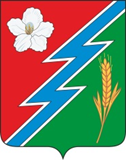 14.10.2022г. № 96РОССИЙСКАЯ ФЕДЕРАЦИЯИРКУТСКАЯ ОБЛАСТЬОСИНСКИЙ МУНИЦИПАЛЬНЫЙ РАЙОНМАЙСКОЕ СЕЛЬСКОЕ ПОСЕЛЕНИЕАДМИНИСТРАЦИЯПОСТАНОВЛЕНИЕОТЧЕТ ОБ ИСПОЛНЕНИИ БЮДЖЕТАМУНИЦИПАЛЬНОГО ОБРАЗОВАНИЯ«МАЙСК» ЗА 9 МЕСЯЦЕВ 2022 ГОДАВо исполнение статьи 39,  пункта 1 статьи 154  Бюджетного кодекса РФ, статьи 52 Федерального закона «Об общих принципах организации местного самоуправления РФ» от 06 октября 2003 года № 131-ФЗ, пункта 4 статьи 35 Положения «О бюджетном процессе МО «Майск», утвержденного решением Думы МО «Майск» от 21 июля 2016 года № 152 (в редакции Решения Думы МО «Майск» № 21 от 27 декабря 2018 года), согласно отчета «Об исполнении  бюджета муниципального образования  Майск за 9 месяцев 2022 год» исполнение бюджета МО «Майск» по доходам составило 14 млн. 561 тыс. рублей или 84,2% от  планового назначения, по расходам 15 млн. 520  тыс. рублей или 78,7 %;Собственные доходы поступили в сумме 3857,55 тыс. рублей или 93,1 % к годовому назначениюФинансовая помощь из областного бюджета выделена в размере 10703,55 тыс. руб. или 81,4 % от годового назначения, из них:Дотация на выравнивание уровня бюджетной обеспеченности – 9301,5 тыс. руб. или 79,6%.;субвенции бюджетам поселении на выполнение передаваемых полномочий субъектов РФ 32,41 тыс. рублей или 64%;субвенции бюджетам поселений на осуществление полномочий по первичному воинскому учету на территориях, где отсутствуют военные комиссариаты 108,25 тыс. рублей или 71,4%; Прочие субсидии бюджетам сельских поселений 503,20 тыс. рублей или 100%  к годовому назначениюПрочие межбюджетные трансферты передаваемые бюджетам сельских поселений 758,19 тыс. рублей или 100%  к годовому назначениюВ том числе ИМБТ с бюджета области за эффективность 147,9 тыс. рублей или 100%  к годовому назначению; Средства местного бюджета МО «Майск» были направлены на финансирование следующих расходов:- заработная плата и начисления на нее – 10149,27 тыс. рублей или 65 % в структуре расходов;- коммунальные услуги – 320,93 тыс. рублей;- воинский учет – 108,24 тыс.рублей,-общеэкономические вопросы (тарифы)– 32,4 тыс. рублей- дорожный фонд -2950,27 тыс.рублейРуководствуясь пунктом 1 части 1 статьи 6, статьями 44-45, 57-59, Устава муниципального образования «Майск»ПОСТАНОВЛЯЮ:1.Отчет начальника финансового отдела администрации муниципального образования «Майск» (Н.И.Брянцева) «Об исполнении бюджета муниципального образования «Майск» за 9меясцев 2022 года» утвердить.2.Финансовому отделу администрации МО «Майск» (Н.И.Брянцевой) усилить работу по формированию доходной части местного бюджета,  минимизации и целевого исполнения расходной части бюджета.3. Настоящее постановление опубликовать в «Вестнике» и обнародовать на официальном сайте администрации муниципального образования «Майск» www.maisk-adm.ru.4.Контроль за исполнением настоящего постановления оставляю за собой.Глава муниципального образования «Майск» С.А.ВороновПриложение №1к постановлению от 14.10.2022г. №96ПОЯСНИТЕЛЬНАЯ ЗАПИСКАк отчету «Об исполнении бюджета Администрациимуниципального образования  «Майск» за 9 месяцев 2022 года».Исполнение бюджета муниципального образования проходит в соответствии с принятым решением Думы «О бюджете МО « Майск» на 2022 год» Налоговая политика направлены на полноту мобилизации собственных доходов, оперативное осуществление финансирования, контроль над целевым использованием бюджетных средств. Финансирование расходной части местного бюджета осуществляется в соответствии с финансовыми нормативами  и социальными нормами.ДОХОДЫИсполнение доходной части местного бюджета за 9 месяцев 2022 года составило 14561,10 тысяч рублей или 84,2 % к годовому назначению.Финансовая помощь из областного бюджета выделена в размере 10703,55 тыс. руб. или 81,4 % от годового назначения, из них:Дотация на выравнивание уровня бюджетной обеспеченности – 9301,5 тыс. руб. или 79,6%.;субвенции бюджетам поселении на выполнение передаваемых полномочий субъектов РФ 32,41 тыс. рублей или 64%;субвенции бюджетам поселений на осуществление полномочий по первичному воинскому учету на территориях, где отсутствуют военные комиссариаты 108,25 тыс. рублей или 71,4%; Прочие субсидии бюджетам сельских поселений 503,20 тыс. рублей или 100%  к годовому назначениюПрочие межбюджетные трансферты передаваемые бюджетам сельских поселений 758,19 тыс. рублей или 100%  к годовому назначениюВ том числе ИМБТ с бюджета области за эффективность 147,9 тыс. рублей или 100%  к годовому назначению Собственные доходы за отчетный период сформированы в сумме  3857,55 тысяч рублей или 93,1 % к годовому назначению. Поступление собственных доходов за отчетный период по видам налогов составляет:Платежи по налогу на доходы с физических лиц поступили на сумму 303,53  тыс. рублей или 80,3 %   к годовому назначению. Доходы от уплаты акцизов поступила в сумме 2008,36 или  86 % к годовому назначениюЕдиный сельскохозяйственный налог 6,14  тыс. рублей или 70,7% к годовому назначениюНалог на имущество физических лиц 38,18 тыс. рублей или 254,5 % к годовому назначениюЗемельный налог в сумме 313,02 тыс. руб. или 46,7 % к годовому назначению.Арендная плата за земельные участки 240,49 тыс. рублей или 45,8 % к годовому назначениюДоходы от реализации имущества, находящегося в государственной и муниципальной собственности – 845,71 тыс. рублей или 845,7 %  к годовому назначениюДоходы от продажи земельных участков находящихся в собственности сельских поселений 98,81 тыс. рублей или 98,8%  к годовому назначениюПрочие неналоговые доходы 3,29 тыс. рублей или 31,0 %  к годовому назначениюРАСХОДЫОбщий объем расходов за  9 месяцев 2022 года составил 15520,85 тысяч рублей или 78,7  % к годовому назначению.Расходы на органы самоуправления составили 5956,36  тыс. руб. или 81,4 % к годовому назначению. Из них на оплату труда выделено:5104,42 тысяч рублей или 82 % к годовому назначению.в том числе по разделу 0102 (глава муниципального образования) оплата труда 707,99 тысяч рублей или 89,1 % к годовому назначению; Начисления на оплату труда 205,73 тысяч рублей или 92,5 % к годовому назначению0104 (центральный аппарат) оплата труда 1803,13 тысяч рублей или 83,9%  к годовому назначению; Начисления на оплату труда 489,89 тысяч рублей или 75,5 % к годовому назначению;-Прочие расходы составили 316,56 тысяч рублей или 67,8% к годовому назначению, в том числе на оплату связи 39,66 тысяч рублей; оплата электроэнергии 106,66 тысяч рублей; Уплата налогов, сборов и иных платежей 8,84 тысяч рублей или 18,8 % к годовому назначению 0106 (финансовый отдел) оплата труда 1486,84 тысяч рублей или 82,8 % к годовому назначению; начисления на оплату труда 410,84 тысяч рублей или 75,8% к годовому назначению Расходы по разделу 0107 (Проведение выборов и референдумов) – 418,00 тысяч рублей или 100 % к годовому назначениюРасходы по разделу 0203 (воинский учет) составили 108,24 тысяч рублей или 71,4 % к годовому назначению, в том числе заработная плата – 86,15 тысяч рублей или 74,9 % к годовому назначению, начисления на заработную  плату -22,09 тысяч рублей или 63,7 % к годовому назначению, -по разделу 0401 общеэкономические вопросы (тарифы)– 32,4 тыс. рублей, в том числе заработная плата – 24,95 тысяч рублей или 68,7 % к годовому назначению, начисления на заработную плату – 7,45 тысяч рублей или 67,8 % к годовому назначению. - по разделу 0409 дорожный фонд – 2903,56 тыс. рублей или 65,6 % к годовому назначению, оплата уличного освещения 46,71 тысяч рублей или 66,7 % к годовому назначению - по разделу 0503 благоустройство  -305,23 тысяч рублей или 97,1 % к годовому назначению Финансирование по разделу «Культура и кинематография» 6041,73 тысяч рублей или 84,2 % к годовому назначению, в том числе на оплату труда работникам культуры 5044,85 тысяч рублей, по проекту перечня народных инициатив на приобретение костюмов и штор для нужд Майского КДЦ -  518,80 тысяч рублей в том числе из местного бюджета 15,6 тысяч рублейФинансирование по разделу 1102 (физическая культура и спорт) 77,01 тысячи рублей  или 61,6 % к годовому назначениюПереданные полномочия в район  - 49,572 тысяч рублей или 72,2 % к годовому назначениюКредиторская задолженность по состоянию на 01.10.2022 года отсутствует.Начальник финансового отдела МО «Майск» Н.И.Брянцева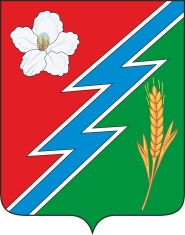 21.10.2022г. № 97РОССИЙСКАЯ ФЕДЕРАЦИЯИРКУТСКАЯ ОБЛАСТЬОСИНСКИЙ МУНИЦИПАЛЬНЫЙ РАЙОНМАЙСКОЕ СЕЛЬСКОЕ ПОСЕЛЕНИЕАДМИНИСТРАЦИЯПОСТАНОВЛЕНИЕОБ ОСНОВНЫХ НАПРАВЛЕНИЯХ НАЛОГОВОЙ, БЮДЖЕТНОЙ ПОЛИТИКИ МУНИЦИПАЛЬНОГО ОБРАЗОВАНИЯ «МАЙСК» НА 2023 ГОД И ПЛАНОВЫЙ ПЕРИОД 2024 И 2025 ГОДОВВ соответствии с п. 2 ст. 172, ст. 184.2  Бюджетного Кодекса Российской Федерации, п.1 ч.1 ст. 15 Федерального закона от 06.10.2003 №131-ФЗ «Об общих принципах организации местного самоуправления в Российской Федерации», в соответствии с Положением о бюджетном процессе в муниципальном образовании «Майск», утвержденным решением Думы МО «Майск» от 21 июля 2016 г. № 152, в целях составления проекта бюджета муниципального образования «Майск» на 2023 год и плановый период 2024 и 2025 годов, документов и материалов к немуПОСТАНОВЛЯЮ:1. Утвердить прилагаемые Основные направления бюджетной и налоговой политики администрации муниципального образования «Майск» на 2023 год и  плановый период 2024 и 2025 годов. Приложение 1.2. Бюджет МО «Майск» на 2023 год и плановый период 2024 и 2025 годов разработать в соответствии с Основными направлениями бюджетной и налоговой политики администрации муниципального образования «Майск» на 2023 год и  плановый период 2024 и 2025 годов.3. Настоящее  постановление опубликовать в «Вестнике» и разместить на официальном сайте муниципального образования «Майск».4. Контроль за выполнением настоящего постановления  оставляю за собой.Глава муниципального образования «Майск»:С.А.Воронов      Приложение №1   к постановлению   от «21» октября 2022 г. № 97ОСНОВНЫЕ НАПРАВЛЕНИЯ БЮДЖЕТНОЙ  И НАЛОГОВОЙ ПОЛИТИКИ АДМИНИСТРАЦИИ МУНИЦИПАЛЬНОГО ОБРАЗОВАНИЯ «МАЙСК»  НА 2023 ГОД И НА ПЛАНОВЫЙ ПЕРИОД 2024 И 2025 ГОДОВ1.Общие положения.Основные направления бюджетной политики администрации МО «Майск» на 2023 год и на плановый период 2024 и 2025 годов разработаны на основании п.2 ст. 172, ст. 184.2  Бюджетного кодекса Российской Федерации, Решения Думы муниципального образование «Майск» от 21 июля 2016 г. № 152 «О бюджетном процессе в муниципальном образовании «Майск», с целью составления проекта бюджета МО «Майск» на 2023 год и на плановый период 2024 и 2025 годов (далее – районный бюджет). Целью основных направлений бюджетной политики является описание условий, принимаемых для составления проекта бюджета МО «Майск» на 2023 год и на плановый период 2024 и 2025 годы, основных подходов к его формированию и общего порядка разработки основных характеристик и прогнозируемых параметров местного бюджета, а также обеспечение прозрачности и открытости бюджетного планирования. При подготовке Основных направлений бюджетной и налоговой политики были учтены положения Послания Президента Российской Федерации Федеральному Собранию Российской Федерации от 15 января 2020 года, положения Указа Президента Российской Федерации от 7 мая 2018 года № 204 «О национальных целях и стратегических задачах развития Российской Федерации на период до 2024 года», Указа Президента Российской Федерации от 21.07.2020 № 474 «О национальных целях развития Российской Федерации на период до 2030 года». Основные направления бюджетной и налоговой политики сохраняют преемственность в отношении определенных ранее приоритетов и скорректированы с учетом текущей экономической ситуации и необходимостью реализации первоочередных задач. Целью Основных направлений бюджетной и налоговой политики на 2023-2025 годы является определение условий, используемых при составлении проекта местного бюджета на 2023-2025 годы, основных подходов к его формированию, и общего порядка разработки основных характеристик и прогнозируемых параметров бюджета, а также обеспечение прозрачности и открытости бюджетного планирования.Ключевыми аспектами бюджетной и налоговой политики на среднесрочный период является исполнение принятых расходных обязательств наиболее эффективным способом, четкая увязка бюджетных расходов и повышение их влияния на достижение установленных целей, обеспечение стабильности местного бюджета, формирующей условия для устойчивого экономического роста муниципального образования.Основными ориентирами и приоритетами бюджетной и налоговой политики муниципального образования на 2023-2025 годы являются сохранение финансовой устойчивости и сбалансированности бюджета муниципального образования, обеспечение достижения национальных целей развития Российской Федерации, направленных на повышение уровня жизни граждан, создание комфортных условий для их проживания, обеспечение достойного эффективного труда людей и успешное предпринимательство.По мере стабилизации экономической ситуации основной целью налоговой и бюджетной политики станет постепенный возврат муниципального образования к налоговому и финансовому климату, существовавшему до введения ограничений.2.Основные направления налоговой политики.Бюджетная и налоговая политика на 2023 год и на плановый период 2024 и 2025 годов в области доходов муниципального образования отражает преемственность ранее поставленных целей и задач бюджетной и налоговой политики и ориентирована на сохранение и развитие налоговой базы в сложившихся экономических условиях.В связи с этим необходимо корректировать налоговую и бюджетную политику, учитывая риски, связанные с последствиями распространения короновирусной инфекции, своевременно реагировать на принимаемые государством меры, направленные на поддержку отдельных отраслей экономики и изменение порядка налогового администрирования, переносов срока уплаты и налоговые  «льготы и отсрочки». В области доходов бюджетная и налоговая политика муниципального образования будет формироваться в рамках направлений и приоритетов, обозначенных в Основных направлениях бюджетной, налоговой и таможенно - тарифной политики Российской Федерации на 2022 год и плановый период 2023 и 2024 годов и положений Указа Президента Российской Федерации от 7 мая 2018 года № 204 «О национальных целях и стратегических задачах развития Российской Федерации на период до 2024 года», с учетом Указа Президента Российской Федерации от 21.07.2020 № 474 «О национальных целях развития Российской Федерации на период до 2030 года».Основной целью налоговой политики на 2023 год и плановый период 2024 и 2025 годов остается обеспечение сбалансированности и устойчивости местного бюджета с учетом текущей экономической ситуации.  Для достижения указанной цели необходимо сосредоточить усилия на решении задач по обеспечению необходимого уровня доходов бюджета.Налоговая политика МО «Майск» будет выстраиваться с учетом реализации изменений налогового и бюджетного законодательства Российской Федерации, законодательства Иркутской области, нормативной правовой базы МО «Майск».Основными направлениями налоговой политики на 2023 год и на плановый период 2024 и 2025 годов являются: увеличение доходности муниципального имущества, переданного в возмездное пользование, вовлечение в хозяйственный оборот неиспользуемых земельных участков, осуществление муниципального земельного контроля; продолжение работы, направленной на повышение собираемости платежей в местный бюджет, проведение претензионной работы с неплательщиками, осуществление мер принудительного взыскания задолженности; улучшение качества администрирования налоговых доходов главными администраторами доходов местного бюджета; организация работы по проведению мероприятий по легализации оплаты труда и обеспечению полноты поступления в местный бюджет налога на доходы физических лиц; осуществление поддержки малого предпринимательства, для поддержки организаций и индивидуальных предпринимателей, перешедших на систему налогообложения в виде единого налога на вмененный доход для отдельных видов деятельности. Особое внимание будет уделено своевременности и полноте поступлений доходов от использования муниципальной собственности, как доходу администрирование которого осуществляется непосредственно органом местного самоуправления – специалистом по земле. Необходимо усилить контроль за своевременностью поступления арендной платы, начислением и оплатой пени за несвоевременное исполнение арендных платежей. В предстоящем финансовом году предполагается дальнейшее повышение качества администрирования доходов.Важная роль в обеспечении устойчивости бюджетной системы отводится снижению рисков неисполнения первоочередных и социально значимых обязательств, недопущению принятия новых расходных обязательств, не обеспеченных доходными источниками. Реализация мер должна являться необходимым условием повышения доходной части местного бюджета и снижения рисков несбалансированности бюджета.В рамках проведения политики в сфере управления доходами необходимо проводить работу с главными администраторами доходов местного бюджета по увеличению поступлений в бюджет, повышению качества прогнозирования доходных источников в целях минимизации рисков не поступлении налогов и иных обязательных платежей в районный бюджет. Необходимо продолжить реализацию мероприятий, направленных на повышение эффективности управления муниципальной собственностью:- установление ставок арендной платы, максимально приближенных к рыночным; - проведение инвентаризации муниципального имущества и  земельных участков;- проведение мониторинга задолженности по платежам от использования муниципального имущества и земельных участков.3. Основные направления бюджетной политики в области планирования и исполнения бюджетных расходов.Бюджетная политика МО «Майск» на 2023 год и плановый период 2024-2025 годов отражает преемственность в достижении поставленных ранее целей и задач, предусматривающих, в первую очередь, повышение эффективности использования доходного потенциала, минимизацию рисков несбалансированности бюджета в условиях внешнего санкционного давления, выполнение социальных гарантий, стимулирование инвестиционной активности в сложившихся экономических условиях с соблюдением жестких финансовых и экономических требований, выставленных Министерством финансов Иркутской области.Бюджетная политика в сфере расходов будет направлена на безусловное исполнение действующих расходных обязательств, в том числе с учетом их приоритизации и повышения эффективности использования финансовых ресурсов.Реализация бюджетной политики сопровождается усиливающейся с каждым годом социальной нагрузкой на местный бюджет, а также необходимостью достижения целей и задач национальных и региональных проектов. В условиях недостатка собственной доходной базы и высокой зависимости от объема финансовой помощи и целевых субсидий из областного бюджета, необходимо финансовое участие в реализации государственных программ Иркутской области на территории муниципального образования, а в последствии - содержание социальных объектов, введенных в эксплуатацию после реконструкции или строительства.Исполнение местного бюджета в условиях ограниченных возможностей увеличения его доходной части требует от участников бюджетного процесса осуществления мер по оптимизации и приоритизации бюджетных расходов. В связи с этим, главным распорядителям средств местного бюджета необходимо ответственно подходить к планированию бюджетных ассигнований, исходя из обоснованности бюджетной эффективности их реализации при условии безусловного финансового обеспечения и исполнения действующих расходных обязательств в полном объеме, в том числе с учетом их оптимизации и эффективности исполнения, сокращая малоэффективные бюджетные расходы.Принятие решений по увеличению бюджетных ассигнований на исполнение действующих и (или) установлению новых расходных обязательств производится в пределах имеющихся для их реализации финансовых ресурсов, то есть на основе взвешенного подхода по увеличению и принятию новых расходных обязательств. Любое предлагаемое новое решение анализируется с точки зрения его финансового обеспечения исходя из возможностей местного бюджета и вклада в развитие  муниципального образования «Майск».В связи с этим, для обеспечения сбалансированности местного бюджете одним из основных направлений реализации бюджетной политики является  принятие мер по повышению эффективности бюджетных расходов дополнительному привлечению целевых средств из областного бюджета iизысканию дополнительных внутренних ресурсов, для оперативной перераспределения внутренних ресурсов - проведение корректировки местнойбюджета и направления бюджетных ассигнований на приоритетные и требующие немедленного исполнения расходов местного бюджета.Бюджетная политика нового бюджетного цикла сохраняет преемственность задач предыдущих периодов. Как и в предыдущие годы, расходная часть местного бюджета сохранит свою социальную направленность.Основными целями и задачами бюджетной политики муниципального образования «Майск» на 2023 год и плановый период 2024 и 2025 годов являются: обеспечение сбалансированности доходных источников и расходных обязательств местного бюджета; соблюдение предельных значений, установленных Бюджетным кодексом Российской Федерации; закрепление положительных результатов, достигнутых при формировании и исполнении местного бюджета за предыдущие годы; безусловное исполнение принятых расходных обязательств; установление приоритетных направлений расходов местного бюджета; сохранение социальной направленности; минимизация кредиторской задолженности; взвешенный подход к увеличению и принятию новых расходных обязательств; организация и подготовка проведения мероприятий по повышению экономичности и результативности использования бюджетных средств, сокращению неэффективных расходов, оптимизации расходов на содержание и обеспечение деятельности муниципальных учреждений; формирование местного бюджета с учетом использования программноцелевых методов бюджетного планирования; участие в государственных программах Российской Федерации, государственных программах Иркутской области для обеспечения максимального привлечения федеральных и областных трансфертов для развития территории муниципального образования «Майск»; оптимизация расходов на содержание бюджетной сети при сохранении доступности и качества оказываемых муниципальных услуг;недопущение образования несанкционированной кредиторской задолженности муниципальных учреждений и сокращение существующей задолженности; усиление контроля за соблюдением бюджетополучателями ограничений, установленных доведенными бюджетными ассигнованиями; повышение ответственности бюджетополучателей в сфере использования бюджетных средств; внедрение муниципальных заданий, задающих конкретные, измеримые результаты использования бюджетных средств; применение показателей качества предоставления муниципальных услуг, оценки качества и доступности предоставления услуг; повышение эффективности управления остатками средств на едином счете местного бюджета в территориальном управлении Федерального казначейства; проведение на постоянной основе мониторинга налогового и бюджетной законодательства с целью оперативного внесения изменений в соответствующе муниципальные правовые акты;прозрачность и открытость бюджетного процесса, возможность участия граждан и общественных организаций в формировании местного бюджета; соблюдение законодательства Российской Федерации о контрактной системе в сфере закупок товаров, работ, услуг для обеспечения муниципальных нужд.Разработка и реализация муниципальных программ осуществляется в соответствии с приоритетными направлениями социально-экономического развития муниципального образования «Майск»  с учетом оценки результатов их реализации, привлечения внебюджетных источников для софинансирования программных мероприятий, активного участия в государственных программах Российской Федерации, государственных программах Иркутской области. Более 80% расходов местного бюджета ежегодно направляется в рамках реализации муниципальных программ. В предстоящем периоде продолжится работа по повышению качества и эффективности реализации муниципальных программ как основного инструмента бюджетного планирования и операционного управления.При планировании бюджетных ассигнований на бюджетные инвестиции и капитальный ремонт, приоритет будет отдан расходам, связанным с выполнением условий софинансирования за счет средств федерального и областного бюджетов. Выделение средств позволит значительно повысить качество оказываемых услуг в сфере образования, культуры, физической культуры и спорта, молодежной политики и, как следствие, благоприятно скажется в целом на повышении уровня жизни населения муниципального образования «Майск».Учитывая актуальность вопроса удовлетворения потребности молодых семьей в улучшении жилищных условий, сохранится поддержка молодых семей (семей с детьми) в виде оказания финансовой помощи на приобретение или строительство жилья с привлечением средств федерального и областного бюджетов.Стабильность бюджетной политики муниципального образования «Майск» непосредственно зависит от сбалансированности полномочий органов местного самоуправления по решению вопросов местного значения и наличия ресурсов на их реализацию. В основе бюджетной политики муниципального образования «Майск» в сфере межбюджетных отношений - осуществление взаимодействия с органами государственной власти Иркутской области по увеличению объемов межбюджетных трансфертов, направляемых на финансовое обеспечение вопросов местного значения, в том числе в рамках реализации мероприятий государственных программ Российской Федерации, государственных программ Иркутской области.21.10.2022г. № 98РОССИЙСКАЯ ФЕДЕРАЦИЯИРКУТСКАЯ ОБЛАСТЬОСИНСКИЙ МУНИЦИПАЛЬНЫЙ РАЙОНМАЙСКОЕ СЕЛЬСКОЕ ПОСЕЛЕНИЕАДМИНИСТРАЦИЯПОСТАНОВЛЕНИЕОБ УТВЕРЖДЕНИИ ПОРЯДКА ПОДГОТОВКИ И СОГЛАСОВАНИЯ ПРОЕКТА РЕШЕНИЯ АДМИНИСТРАЦИИ МУНИЦИПАЛЬНОГО ОБРАЗОВАНИЯ «МАЙСК» ОБ ИЗМЕНЕНИИ СУЩЕСТВЕННЫХ УСЛОВИЙ КОНТРАКТА НА ЗАКУПКИ ТОВАРОВ, РАБОТ, УСЛУГ ДЛЯ ОБЕСПЕЧЕНИЯ НУЖД МО «МАЙСК» ЗАКЛЮЧЕННОГО ДО 1 ЯНВАРЯ 2023ГОДА, ПО СОГЛАШЕНИЮ СТОРОН В целях реализации части 65.1 статьи 112 Федерального закона от 5 апреля 2013 года № 44-ФЗ «О контрактной системе в сфере закупок товаров, работ, услуг для обеспечения государственных и муниципальных нужд», руководствуясь Уставом муниципального образования "Майск"ПОСТАНОВЛЯЮ: 1. Утвердить прилагаемый Порядок подготовки и согласования проекта решения администрации муниципального образования "Майск" об изменении существенных условий контракта на закупку товаров, работ, услуг для обеспечения нужд муниципального образования "Майск", заключенного до 1 января 2023 года, по соглашению сторон.2. Настоящее постановление подлежит опубликованию в «Вестнике» муниципального образования «Майск», размещению на официальном сайте муниципального образования "Майск" в сети «Интернет».3. Контроль за исполнением настоящего постановления оставляю за собой.Глава муниципального образования «Майск»С.А.ВороновПриложениек постановлению от 21 октября 2022 г. № 98Порядок подготовки и согласования проекта решения администрации муниципального образования «Майск» об изменении существенных условий контракта на закупку товаров, работ, услуг для обеспечения нужд муниципального образования «Майск», заключенного до 1 января 2023 года, по соглашению сторон1. Настоящий порядок подготовки и согласования проекта решения администрации муниципального образования «Майск» об изменении существенных условий контракта) на закупку товаров, работ, услуг для обеспечения нужд муниципального образования «Майск», заключенного до 1 января 2023 года, по соглашению сторон (далее – Порядок) разработан в целях реализации части 65.1 статьи 112 Федерального закона от 5 апреля 2013 года № 44-ФЗ «О контрактной системе в сфере закупок товаров, работ, услуг для обеспечения государственных и муниципальных нужд» (далее - Закон о контрактной системе) и устанавливает процедуру подготовки и согласования проекта решения администрации муниципального образования «Майск» об изменении существенных условий контракта на закупку товаров, работ, услуг для обеспечения нужд муниципального образования «Майск», заключенного до 1 января 2023 года, по соглашению сторон.2. Проект решения подготавливается в форме постановления администрации муниципального образования «Майск».3. Инициатором подготовки проекта решения и ответственным за его согласование выступают заказчики муниципального образования «Майск» (ответственные за исполнения контракта лица).4. Проект решения должен содержать:1) дату контракта;2) уникальный номер реестровой записи в реестре контрактов (номер контракта);3) предмет контракта.5. К проекту решения прилагается:1) обоснование заключения дополнительного соглашения с описанием независящих от сторон контракта обстоятельств, повлекших невозможность его исполнения (описание фактических обстоятельств), предложение об изменении существенных условий контракта и обоснование таких изменений по форме согласно приложению к настоящему Порядку;2) документы, подтверждающие обстоятельства, повлекшие невозможность исполнения контракта, в том числе заключение об обстоятельствах непреодолимой силы, полученное в соответствии с постановлением Совета Торгово-промышленной палаты Российской Федерации от 24 июня 2021 года № 7-2 «Об утверждении Положения о свидетельствовании уполномоченными торгово-промышленными палатами обстоятельств непреодолимой силы по договорам (контрактам), заключенным в рамках внутрироссийской экономической деятельности» (при наличии).3) проект дополнительного соглашения к контракту об изменении существенных условий контракта.6. На основании принятого администрацией муниципального образования «Майск» решения осуществляется подписание дополнительного соглашения к контракту.Приложениек Порядку подготовки и согласования проекта решения администрации муниципального образования «Майск» об изменении существенных условий контракта на закупку товаров, работ, услуг для обеспечения нужд муниципального образования «Майск», заключенного до 1 января 2023 года, по соглашению сторонОбоснование изменений существенных условий контрактаоб изменении  контракта от __________________N ___________________(указывается  реестровый  номер  контракта, при наличии, реквизиты контракта у единственного поставщика(подрядчика, исполнителя)"____________________________________________________________________"                                            (указывается предмет контракта)Указать причины невозможности исполнения контрактов,  например, используятекст, приведенный ниже.В связи с обращением _________________(поставщика, подрядчика, исполнителя ___________ (указывается наименование контрагента), из-за возникновения независящих от сторон обстоятельств, влекущих невозможность исполнения контракта  в условиях санкционного давления, а также учитывая высокую волатильность валюты и ограничение поставок (указать предмет контракта и причину  невозможности его исполнения), заказчик __________ (указывается наименование заказчика), руководствуясь частью  65.1 статьи 112 Федерального закона от 5 апреля 2013 года N 44-ФЗ "О контрактной системе в сфере закупок товаров, работ, услуг для обеспечения государственных и муниципальных нужд", считает необходимым изменить следующие существенные условия контракта от _______________N ___________(указываются реестровый номер контракта, при наличии, реквизиты контракта у единственного поставщика  (подрядчика, исполнителя) "_________" указывается наименование(или предмет)контракта.________________________________  ___________     ___________________   (заказчик,должность руководителя или уполномоченного лица                (подпись)                 (расшифровка подписи)"___" ____________ 20 ____ г.21.10.2022г. № 99РОССИЙСКАЯ ФЕДЕРАЦИЯИРКУТСКАЯ ОБЛАСТЬОСИНСКИЙ МУНИЦИПАЛЬНЫЙ РАЙОНМАЙСКОЕ СЕЛЬСКОЕ ПОСЕЛЕНИЕАДМИНИСТРАЦИЯПОСТАНОВЛЕНИЕОБ УТВЕРЖДЕНИИ ПОРЯДКА И МЕТОДИКИ ПЛАНИРОВАНИЯ БЮДЖЕТНЫХ АССИГНОВАНИЙ БЮДЖЕТА МУНИЦИПАЛЬНОГО ОБРАЗОВАНИЯ «МАЙСК»В соответствии со статьей 174.2 Бюджетного кодекса Российской Федерации, статьей 16.2 Положения о бюджетном процессе в муниципальном образовании «Майск», утвержденного решением Думы МО «Майск» от 21 июля 2016 г. № 152, руководствуясь статьями 33, 49 Устава муниципального образования «Майск»ПОСТАНОВЛЯЮ:1. Утвердить Порядок и методику планирования бюджетных ассигнований бюджета муниципального образования «Майск» на 2023 год и плановый период 2024 и 2025 годов.2. Настоящее постановление вступает в силу с момента его опубликования.3. Опубликовать постановление  в печатном издании «Вестник», разместить на официальном сайте администрации муниципального образования «Майск».Глава муниципального образования «Майск»С.А.ВороновУтвержденПостановлениемот 21.10.2022 г. № 99ПОРЯДОКПЛАНИРОВАНИЯ БЮДЖЕТНЫХ АССИГНОВАНИЙ БЮДЖЕТА МУНИЦИПАЛЬНОГО ОБРАЗОВАНИЯ «МАЙСК» НА 2023 ГОД И НА ПЛАНОВЫЙ ПЕРИОД 2024 и 2025 ГОДОВНастоящий Порядок планирования бюджетных ассигнований бюджета муниципального образования «Майск» (далее – поселение) на 2023 год и плановый период 2024 и 2025 годов (далее – Порядок) разработан в соответствии со статьями 69.1, 69.2 и 174.2 Бюджетного кодекса Российской Федерации.Для целей настоящего Порядка используются следующие основные понятия:Базисный период расчета – период времени, принятый за основу расчета экономических показателей;Очередной финансовый год - год, следующий за текущим финансовым годом;Индекс-дефлятор цен – индекс на 2023г. – 9%, 2024г. – 4,6%, 2025г. - 4,0%, отражающий среднее изменение цен за выбранный период наблюдения (текущий финансовый год, очередной финансовый год);Расчетный показатель по материальным расходам бюджета поселения - минимально необходимый размер финансового обеспечения материальных затрат на оказание муниципальной услуги, исчисленный в расчете на конечный показатель деятельности учреждений, финансируемых из бюджета поселения и предоставляющей данную услугу, или на единицу установленного нормативного показателя сети, численности постоянного населения поселения, устанавливаемый нормативным правовым актом Администрации поселения;Муниципальные услуги - услуги, оказываемые физическим и юридическим лицам в соответствии с муниципальным заданием муниципальной власти поселения, бюджетными учреждениями, иными юридическими лицами безвозмездно или по ценам (тарифам), устанавливаемым в порядке, определенном органами муниципальной власти поселения;Муниципальное задание - документ, устанавливающий требования к составу, качеству и (или) объему, условиям, порядку и результатам оказания муниципальных  услуг;Стоимость муниципальной услуги - размер финансового обеспечения, минимально необходимого для предоставления единицы муниципальной услуги, исчисленный в расчете на население, отдельные группы населения, потребителей и натуральные показатели соответствующих услуг;Бюджетные ассигнования - предельные объемы денежных средств, предусмотренных в соответствующем финансовом году для исполнения бюджетных обязательств;Отраслевая система оплаты труда - система оплаты труда, устанавливающая дифференцированные условия оплаты труда, по отраслям бюджетной сферы исходя из значимости оказываемых отраслью бюджетных услуг, специфики и условий труда в каждой отрасли и возможностей бюджета по ее содержанию;Муниципальная (ведомственная) программа поселения - увязанный по задачам, ресурсам комплекс мероприятий, направленных на реализацию крупномасштабных, наиболее важных для поселения инвестиционных и научно-технических проектов межотраслевого характера, ориентированных на решение системных проблем, входящих в сферу компетенции органов исполнительной власти поселения.Порядок планирования бюджетных ассигнований осуществляется главным распорядителем бюджетных средств  и финансов отделом администрации поселения раздельно по бюджетным ассигнованиям на исполнение действующих и принимаемых обязательств.Под бюджетными ассигнованиями на исполнение действующих расходных обязательств понимаются ассигнования, состав и (или) объем которых обусловлен муниципальными правовыми актами, договорами и соглашениями, не предлагаемыми (не планируемыми) к изменению в текущем финансовом году, в очередном финансовом году или в плановом периоде, к признанию утратившими силу либо к изменению с увеличением объема бюджетных ассигнований, предусмотренного на исполнение соответствующих обязательств в текущем финансовом году, включая договоры и соглашения, заключенные (подлежащие заключению) получателями бюджетных средств во исполнение указанных  нормативно-правовых муниципальных актов).Под бюджетными ассигнованиями на исполнение принимаемых обязательств понимаются ассигнования, состав и (или) объем которых обусловлен муниципальными правовыми актами, договорами и соглашениями, предлагаемыми (планируемыми) к принятию или изменению в текущем финансовом году, в очередном финансовом году или в плановом периоде, к принятию либо к изменению с увеличением объема бюджетных ассигнований, предусмотренного на исполнение соответствующих обязательств в текущем финансовом году, включая договоры и соглашения, подлежащие заключению получателями бюджетных средств во исполнение указанных муниципальных правовых актов.Планирование бюджетных ассигнований на оказание муниципальных услуг физическим и юридическим лицам осуществляется с учетом муниципального задания на очередной финансовый год (очередной финансовый год и плановый период), а также его выполнения в отчетном финансовом году и текущем финансовом году.К бюджетным ассигнованиям относятся ассигнования на:- оказание муниципальных услуг (выполнение работ), в том числе ассигнования на оплату муниципальных контрактов на поставку товаров, выполнение работ, оказание услуг для муниципальных нужд;- обеспечение выполнения функций бюджетного учреждения;- предоставление субсидий бюджетному учреждению, включая субсидии  на возмещение нормативных затрат, связанных с оказанием ими муниципальных услуг (выполнением работ) физическим и (или) юридическим лицам;- осуществление бюджетных инвестиций в объекты муниципальной собственности (за исключением муниципальных унитарных предприятий);- закупку товаров, работ и услуг для муниципальных нужд.Для формирования проекта Решения Думы «О бюджете муниципального образования «Майск» необходимо:1. В срок до 01.11.2022 года специалистам Администрации муниципального образования «Майск»:- подготовить, с учетом уточненных данных, проект прогноза социально - экономического развития поселения на 2022-2025 годы;- разработать и предоставить на согласование Главе Администрации проекты муниципальных программ, проекты постановлений о внесении изменений в действующие муниципальные программы с целью уточнения плановых показателей на 2023 год и плановый период 2024 и 2025 годов;- подготовить необходимую информацию для формирования проекта расходной части бюджета на 2023-2025 годы с предоставлением копий документов, подтверждающих наличие бюджетного обязательства, в части их касающейся.2. В срок до 01.11 .2022 года финансовому отделу:- подготовить к согласованию плановые показатели бюджетных ассигнований на 2024-2025 годы.3. В срок до 15.11.2022 года финансовому отделу сформировать и предоставить на рассмотрение Главе муниципального образования проект Решения Думы «О бюджете муниципального образования «Майск» на 2023 год и плановый период 2024 и 2025 годов».УтвержденаПостановлениемОт 21.10.2022 г. № 99Методика планирования бюджетных ассигнований бюджета муниципального образования «Майск» на 2023-2025 годыНастоящая Методика планирования бюджетных ассигнований  бюджета муниципального образования «Майск» на 2023-2025 годы разработана в соответствии с требованиями пункта 1 статьи 174.2 Бюджетного кодекса Российской Федерации, с целью создания единой методической базы расчета расходов бюджета муниципального образования «Майск» раздельно по действующим и принимаемым обязательствам на 2023-2025 годы.I. Общие положенияНастоящей Методикой предлагаются предварительные проектировки предельных объемов бюджетных ассигнований на период 2023-2025 годов.Планирование бюджетных ассигнований производится в соответствии с расходными обязательствами поселения, исполнение которых осуществляется за счет средств бюджета муниципального образования «Майск», раздельно по бюджетным ассигнованиям на исполнение действующих и принимаемых расходных обязательств. 1. К действующим расходным обязательствам муниципального образования «Майск» относятся: - оказание муниципальных услуг (выполнение работ) муниципального образования «Майск».  В составе расходов на оказание муниципальных услуг (выполнение работ), в том числе ассигнования на оплату муниципальных контрактов на поставку товаров, выполнение работ, оказание услуг для муниципальных нужд учитывается предоставление субсидий учреждениям, включая субсидии на возмещение нормативных затрат, связанных с оказанием ими муниципальных услуг (выполнением работ) физическим и юридическим лицам;- предоставление субсидий юридическим лицам, индивидуальным предпринимателям и физическим лицам, предусмотренных муниципальными правовыми актами муниципального образования «Майск»;- межбюджетные трансферты местным бюджетам, предусмотренные действующим законодательством;- обслуживание муниципального долга муниципального образования «МАЙСК» по действующим долговым обязательствам.2. К принимаемым расходным обязательствам муниципального образования «Майск» относятся: - увеличение объема действующих или введение новых видов расходных обязательств по оказанию муниципальных услуг (выполнению работ) муниципального образования «Майск»;- предоставление бюджетных инвестиций юридическим лицам, не являющимся муниципальными учреждениями;- предоставление субсидий юридическим лицам, индивидуальным предпринимателям и физическим лицам, не предусмотренных муниципальными программами муниципального образования «Майск»;- обслуживание муниципального долга муниципального образования «Майск» по принимаемым долговым обязательствам; - исполнение судебных актов по искам к муниципальному образованию «Майск». 3. Бюджетные ассигнования группируются по видам в соответствии со статьей 69 Бюджетного кодекса Российской Федерации. Расчет бюджетных ассигнований производится в зависимости от вида бюджетного ассигнования одним из следующих методов:- нормативный метод расчета бюджетного ассигнования бюджета муниципального образования «Майск» - расчет объема бюджетного ассигнования бюджета муниципального образования «Майск» на основе нормативов, утвержденных в соответствующих нормативных правовых актах;    - метод индексации расчета бюджетного ассигнования  бюджета муниципального образования «Майск» - расчет объема бюджетного ассигнования  бюджета муниципального образования «Майск» путем индексации объема бюджетного ассигнования бюджета поселения 2023-2025 года с учетом инфляции (иной коэффициент) (применяется исключительно при расчете объема бюджетных ассигнований бюджета муниципального образования «Майск» по действующим обязательствам); - плановый метод расчета бюджетного ассигнования  бюджета муниципального образования «Майск» - установление объема бюджетного ассигнования бюджета поселения в соответствии с показателями, установленными в нормативном правовом акте;  - иной метод расчета бюджетного ассигнования  муниципального образования «Майск» - расчет объема бюджетного ассигнования бюджета муниципального образования «Майск» методом, отличным от нормативного метода, метода индексации и планового метода расчета бюджетного ассигнования бюджета муниципального образования «Майск». 4. При распределении объемов бюджетных ассигнований бюджета муниципального образования «Майск» должны соблюдаться следующие принципы:- повышение эффективности расходов бюджета муниципального образования «Майск» при реструктуризации действующих обязательств;- принятие новых обязательств только в рамках установленных ограничений расходов, при условии и в пределах сокращения действующих расходных обязательств; - высокое качество муниципальных услуг и эффективное использование бюджетных средств в условиях необходимого сокращения расходов;- инвентаризация бюджетных обязательств в целях исключения необязательных в текущей ситуации затрат, определение приоритетов в расходовании бюджетных средств;- приведение расходов бюджета муниципального образования «Майск» в соответствие с бюджетным законодательством; - принятие мер по оптимизации бюджетных расходов;- внедрение современных методов бюджетного планирования, ориентированных на конечные результаты работы муниципального учреждения.При формировании объемов бюджетных ассигнований, в первую очередь, должно обеспечиваться удовлетворение потребностей в соответствии с установленными нормами по расходам на: оплату труда, начислениям на оплату труда, оплату коммунальных услуг.Финансовый отдел Администрации муниципального образования «Майск» вправе корректировать расходы в одностороннем порядке, вне зависимости от установленных индексов для планирования бюджетных ассигнований бюджета муниципального образования «Майск» на 2023-2025 годы.II. Формирование объемов действующих обязательствЗа базу формирования объемов действующих расходных обязательств муниципального образования «Майск» на 2023 год принимаются бюджетные ассигнования, утвержденные Решением Думы муниципального образования «Майск» «О бюджете муниципального образования «Майск» на 2022 год и плановый период 2023-2024 годов», состав и (или) объем которых обусловлены нормативными правовыми актами, договорами и соглашениями, не предлагаемыми (не планируемыми) к изменению в текущем финансовом году, в очередном финансовом году, к признанию утратившими силу либо к изменению с увеличением объема бюджетных ассигнований, предусмотренного на исполнение соответствующих обязательств в текущем финансовом году, включая договоры и соглашения, заключенные (подлежащие заключению) получателями бюджетных средств во исполнение указанных нормативных правовых актов, за исключением следующих расходов:- утративших значение в результате изменения полномочий главных распорядителей бюджетных средств;- произведенных в 2022 году в соответствии с разовыми решениями о финансировании из бюджета муниципального образования «Майск»; - на реализацию решений, срок действия которых ограничен 2022 годом;- на реализацию муниципальных программ;- по актам (представлениям) проверок.Расходы на приобретение основных средств планируются в соответствии с принципами эффективности и результативности расходования бюджетных средств, в пределах доведенных предварительных объемов бюджетных ассигнований в целом по соответствующему подразделу бюджетной классификации.III. Формирование объемов принимаемых обязательствПланирование бюджетных ассигнований на исполнение принимаемых расходных обязательств осуществляется:- в соответствии с решениями и (или) поручениями Администрации муниципального образования «Майск», устанавливающими порядок определения объема и предоставления указанных ассигнований (плановым методом);- на реализацию утвержденных (проектов) муниципальных программ с учетом инвентаризации действующих муниципальных программ с целью исполнения расходных обязательств, носящих первоочередной характер, исключения неэффективного расходования денежных средств, дублирования программных мероприятий в действующих программах.IV. Формирование объемов бюджетных ассигнований бюджета муниципального образования «Майск» на 2023 - 2025 годы1. При планировании и осуществлении бюджетных инвестиций необходимо сосредоточить бюджетные ресурсы на объектах с высокой степенью готовности и повысить эффективность их использования за счет перехода на современные принципы осуществления бюджетных инвестиций.2. Иные бюджетные ассигнования определяются плановым методом в соответствии с нормативными правовыми актами, устанавливающими порядок определения объема и предоставления указанных ассигнований, а также решениями и (или) поручениями муниципального образования «Майск».21.10.2022г. № 100РОССИЙСКАЯ ФЕДЕРАЦИЯИРКУТСКАЯ ОБЛАСТЬОСИНСКИЙ МУНИЦИПАЛЬНЫЙ РАЙОНМАЙСКОЕ СЕЛЬСКОЕ ПОСЕЛЕНИЕАДМИНИСТРАЦИЯПОСТАНОВЛЕНИЕОБ УТВЕРЖДЕНИИ ПОЛОЖЕНИЯ О ПОРЯДКЕ И СРОКАХ СОСТАВЛЕНИЯ ПРОЕКТА БЮДЖЕТА МО «МАЙСК» НА ОЧЕРЕДНОЙ ФИНАНСОВЫЙ ПЕРИОДВ целях обеспечения качественного и своевременного составления проекта бюджета муниципального образования «Майск» на очередной финансовый и плановый период в соответствии со статьей 184 Бюджетного кодекса Российской Федерации, Уставом муниципального образования «Майск»ПОСТАНОВЛЯЮ:1. Утвердить прилагаемое Положение о порядке и сроках составления проекта бюджета муниципального образования «Майск» на очередной финансовый и плановый период. (Приложение 1)2. Контроль, за исполнением настоящего постановления оставляю за собой.3. Настоящее постановление обнародовать на официальном сайте муниципального образования «Майск». 4. Настоящее постановление вступает в силу с момента официального опубликования.Глава муниципального образования  «Майск»С.А.Воронов Приложение 1к Постановлению № 100от 21.10.2022 годаПоложение о порядке и сроках составления проекта бюджета муниципального образования «Майск» и порядке работы над документами и материалами, предоставляемыми в Думу муниципального образования «Майск» одновременно с проектом бюджета.1. Настоящее Положение регламентирует порядок и сроки составления проекта бюджета муниципального образования «Майск» на очередной финансовый год  и плановый период, и определяет механизм работы над проектом  и материалами, предоставляемыми на Думу муниципального образования «Майск».2. В целях настоящего Положения под плановым периодом понимается два финансовых года, следующих за очередным финансовым годом.3. Финансовый отдел организует непосредственное составление  и составляет проект бюджета муниципального образования «Майск», в том числе:- устанавливает порядок и методику планирования бюджетных ассигнований бюджета поселения;- разрабатывает основные направления бюджетной и налоговой политики муниципального образования «Майск»;- разрабатывает проекты программ муниципальных внутренних заимствований, муниципальных гарантий на очередной финансовый год и плановый период; - осуществляет оценку ожидаемого исполнения бюджета муниципального образования «Майск» на текущий финансовый год;- определяет предельные объемы бюджетных ассигнований по действующим обязательствам на очередной финансовый год и плановый период и направляет их главным распорядителям бюджета поселения;- составляет и предоставляет главе муниципального образования «Майск» проект бюджета на очередной финансовый год и плановый период, а также подготавливает документы и материалы, предоставляемые одновременно с проектом бюджета в Думу муниципального образования «Майск».4. Администрация муниципального образования «Майск»:- разрабатывает прогноз социально-экономического развития муниципального образования «Майск» на очередной финансовый год и плановый период;- составляет реестр муниципальных программ, утвержденных в установленном порядке и предлагаемых к финансированию в очередном финансовом году и плановом периоде, с указанием объема финансирования; - составляет перечень проектов муниципальных программ предлагаемых к финансированию в текущем периоде; - составляет предварительные итоги социально-экономического развития муниципального образования «Майск» за истекший период текущего финансового года и ожидаемые итоги социально-экономического развития на текущий финансовый год;- составляет отдельные показатели социально-экономического развития на очередной финансовый год и плановый период;5. Предоставление сведений, необходимых для составления проекта бюджета муниципального образования «Майск», а также работа над документами и материалами, предоставляемыми одновременно с проектом бюджета в Думу муниципального образования «Майск» осуществляется в сроки, установленные прилагаемым Приложением к настоящему Положению.Приложение к положению План-графикпредоставления сведений, необходимых для составления проекта бюджета муниципального образования «Майск» на очередной финансовый и плановый период 21.10.2022г. № 101РОССИЙСКАЯ ФЕДЕРАЦИЯИРКУТСКАЯ ОБЛАСТЬОСИНСКИЙ МУНИЦИПАЛЬНЫЙ РАЙОНМАЙСКОЕ СЕЛЬСКОЕ ПОСЕЛЕНИЕАДМИНИСТРАЦИЯПОСТАНОВЛЕНИЕОБ УТВЕРЖДЕНИИ АДМИНИСТРАТИВНОГО РЕГЛАМЕНТА ПРЕДОСТАВЛЕНИЯ МУНИЦИПАЛЬНОЙ УСЛУГИ «ВЫДАЧА АКТА ОСВИДЕТЕЛЬСТВОВАНИЯ ПРОВЕДЕНИЯ ОСНОВНЫХ РАБОТ ПО СТРОИТЕЛЬСТВУ (РЕКОНСТРУКЦИИ) ОБЪЕКТА ИНДИВИДУАЛЬНОГО ЖИЛИЩНОГО СТРОИТЕЛЬСТВА, ОСУЩЕСТВЛЕННОМУ С ПРИВЛЕЧЕНИЕМ СРЕДСТВ МАТЕРИНСКОГО (СЕМЕЙНОГО) КАПИТАЛА» В соответствии со статьей 10 Федерального закона от  29 декабря 2006 года № 256-ФЗ «О дополнительных мерах государственной поддержки семей, имеющих детей», Федеральным законом от 6 октября 2003 года № 131-ФЗ  «Об общих принципах организации местного самоуправления в Российской Федерации», Федеральным законом от 27 июля 2010года № 210-ФЗ «Об организации предоставления государственных и муниципальных услуг», Постановлением Правительства Российской Федерации от 18 августа 2011 года № 686  «Об утверждении Правил выдачи документа, подтверждающего проведение основных работ по строительству (реконструкции) объекта индивидуального жилищного строительства, осуществляемому с привлечением средств материнского (семейного) капитала», Уставом Муниципального образования «Майск» ПОСТАНОВЛЯЮ:1. Утвердить административный регламент предоставления муниципальной услуги «Выдача акта освидетельствования проведения основных работ по строительству (реконструкции) объекта индивидуального жилищного строительства, осуществленному с привлечением средств материнского (семейного) капитала» (прилагается).2. Настоящее постановление опубликовать  в печатном издании «Вестник», разместить на официальном сайте администрации муниципального образования «Майск».3.Контроль за исполнением данного постановления оставляю за собой.4.Постановление вступает в силу на следующий день после его официального обнародования.Глава муниципального образования «Майск»С.А. ВороновПриложение №1Утверждено постановлениемадминистрации   муниципальногообразования «Майск»№ 101 от «21» октября 2022гАДМИНИСТРАТИВНЫЙ РЕГЛАМЕНТПРЕДОСТАВЛЕНИЯ МУНИЦИПАЛЬНОЙ УСЛУГИ
«ВЫДАЧА АКТА ОСВИДЕТЕЛЬСТВОВАНИЯ ПРОВЕДЕНИЯ ОСНОВНЫХ РАБОТ ПО СТРОИТЕЛЬСТВУ (РЕКОНСТРУКЦИИ) ОБЪЕКТА ИНДИВИДУАЛЬНОГО ЖИЛИЩНОГО СТРОИТЕЛЬСТВА, ОСУЩЕСТВЛЕННОМУ С ПРИВЛЕЧЕНИЕМ СРЕДСТВ МАТЕРИНСКОГО (СЕМЕЙНОГО) КАПИТАЛА»РАЗДЕЛ I. ОБЩИЕ ПОЛОЖЕНИЯГлава 1. Предмет регулирования административного регламента1. Настоящий административный регламент предоставления муниципальной услуги «Выдача акта освидетельствования проведения основных работ по строительству (реконструкции) объекта индивидуального жилищного строительства, осуществленному с привлечением средств материнского (семейного) капитала»  (далее – административный регламент) устанавливает порядок и стандарт предоставления муниципальной услуги, в том числе порядок взаимодействия администрации муниципального образования «Майск» (далее – администрация) с физическими лицами и их уполномоченными представителями, органами государственной власти, учреждениями и организациями, сроки и последовательность административных процедур (действий), осуществляемых администрацией в процессе реализации полномочий по выдаче акта освидетельствования проведения основных работ по строительству (реконструкции) объекта индивидуального жилищного строительства, расположенного на территории  муниципального образования «Майск», осуществленному с привлечением средств материнского (семейного) капитала.2. Целью настоящего административного регламента является обеспечение открытости порядка предоставления муниципальной услуги, указанной в пункте 1 настоящего административного регламента (далее – муниципальная услуга), повышения качества ее исполнения, создания условий для участия граждан в отношениях, возникающих при предоставлении муниципальной услуги.Глава 2. Круг заявителей3. Заявителями на предоставление муниципальной услуги являются  физические лица, получившие государственный сертификат на материнский (семейный) капитал (далее – заявители).4. От имени заявителя за предоставлением муниципальной услуги может обратиться его уполномоченный представитель (далее – представитель).Глава 3. Требования к порядку информирования о предоставлении муниципальной услуги5. Для получения информации по вопросам предоставления муниципальной услуги и о ходе предоставления муниципальной услуги заявитель или его представитель обращается в администрацию.6. Информация по вопросам предоставления муниципальной услуги и о ходе предоставления муниципальной услуги предоставляется:1) при личном контакте с заявителем или его представителем;2) с использованием телефонной связи, через официальный сайт администрации в информационно-телекоммуникационной сети «Интернет» (далее – сеть «Интернет») по адресу http:// maisk-adm.ru (далее – официальный сайт администрации), через региональную государственную информационную систему «Региональный портал государственных и муниципальных услуг Иркутской области» в сети «Интернет» по адресу http://38.gosuslugi.ru (далее – Портал), по электронной почте администрации: maisk2012@yandex.ru  (далее – электронная почта администрации);3) письменно в случае письменного обращения заявителя или его представителя.7. Должностные лица администрации, осуществляющие предоставление информации по вопросам предоставления муниципальной услуги и о ходе предоставления муниципальной услуги, должны принять все необходимые меры по предоставлению заявителю или его представителю исчерпывающей информации по вопросам их обращений, в том числе с привлечением других должностных лиц администрации.8. Должностные лица администрации предоставляют следующую информацию по вопросам предоставления муниципальной услуги и о ходе предоставления муниципальной услуги:1) об органе местного самоуправления муниципального образования, предоставляющем муниципальную услугу, органах государственной власти и организациях, участвующих в предоставлении муниципальной услуги, включая информацию о месте их нахождения, графике работы, контактных телефонах;2) о порядке предоставления муниципальной услуги и ходе предоставления муниципальной услуги;3) о перечне документов, необходимых для предоставления муниципальной услуги;4) о времени приема документов, необходимых для предоставления муниципальной услуги;5) о сроке предоставления муниципальной услуги;6) об основаниях отказа в приеме документов, необходимых для предоставления муниципальной услуги;7) об основаниях отказа в предоставлении муниципальной услуги;8) о порядке обжалования решений и действий (бездействия), принимаемых (совершаемых) в рамках предоставления муниципальной услуги.9. Основными требованиями при предоставлении информации по вопросам предоставления муниципальной услуги и о ходе предоставления муниципальной услуги являются:1) актуальность;2) своевременность;3) четкость и доступность в изложении информации;4) полнота информации;5) соответствие информации требованиям законодательства.10. Предоставление информации по вопросам предоставления муниципальной услуги и о ходе предоставления муниципальной услуги по телефону осуществляется путем непосредственного общения заявителя или его представителя с должностным лицом администрации по телефону.11. При ответах на телефонные звонки должностные лица администрации подробно и в вежливой (корректной) форме информируют заявителей или их представителей по интересующим их вопросам. Ответ на телефонный звонок начинается с информации о наименовании органа местного самоуправления, в которое позвонил заявитель или его представитель, фамилии, имени и (если имеется) отчестве лица, принявшего телефонный звонок.При невозможности должностного лица администрации, принявшего звонок, самостоятельно ответить на поставленные вопросы телефонный звонок переадресовывается (переводится) на другое должностное лицо администрации или же заявителю или его представителю сообщается телефонный номер, по которому можно получить необходимую информацию по вопросам предоставления муниципальной услуги и о ходе предоставления муниципальной услуги.12. Если заявителя или его представителя не удовлетворяет информация по вопросам предоставления муниципальной услуги и о ходе предоставления муниципальной услуги, предоставленная должностным лицом администрации, он может обратиться к главе администрации или к лицу, исполняющему его полномочия (далее – глава администрации), в соответствии с графиком приема заявителей или их представителей.13. Обращения заявителей или их представителей о предоставлении информации по вопросам предоставления муниципальной услуги и о ходе предоставления муниципальной услуги рассматриваются в течение 30 календарных дней со дня регистрации обращения.Днем регистрации обращения является день его поступления в администрацию.Ответ на обращение, поступившее в администрацию в форме электронного документа, направляется в форме электронного документа по адресу электронной почты, указанному в обращении.Ответ на обращение, поступившее в администрацию в письменной форме, направляется по почтовому адресу, указанному в обращении, поступившем в администрацию в письменной форме.14. Информация о месте нахождения и графике работы администрации, контактные телефоны, адрес официального сайта администрации в сети «Интернет» http://osa-adm.ru/ и электронной почты администрации, порядке предоставления муниципальной услуги, а также о порядке получения информации по вопросам предоставления муниципальной услуги и о ходе предоставления муниципальной услуги размещается:1) на официальном сайте администрации;2) на Портале.15. На информационных стендах, расположенных в помещениях, занимаемых администрацией, размещается следующая информация:1) об органе местного самоуправления, предоставляющем муниципальную услугу, включая информацию о месте нахождения, графике работы, контактных телефонах, адресе официального сайта администрации и электронной почты администрации;2) о порядке предоставления муниципальной услуги и ходе предоставления муниципальной услуги, в том числе об услугах, которые являются необходимыми и обязательными для предоставления муниципальной услуги;3) о перечне документов, необходимых для предоставления муниципальной услуги;4) о времени приема документов, необходимых для предоставления муниципальной услуги;5) о сроке предоставления муниципальной услуги;6) об основаниях отказа в приеме документов, необходимых для предоставления муниципальной услуги;7) об основаниях отказа в предоставлении муниципальной услуги;8) о порядке обжалования решений и действий (бездействия), принимаемых (совершаемых) в рамках предоставления муниципальной услуги;9) извлечения из законодательных и иных нормативных правовых актов, содержащих нормы, регулирующие предоставление муниципальной услуги;10) текст настоящего административного регламента.РАЗДЕЛ II. СТАНДАРТ ПРЕДОСТАВЛЕНИЯ МУНИЦИПАЛЬНОЙ УСЛУГИГлава 4. Наименование муниципальной услуги16. Под муниципальной услугой в настоящем административном регламенте понимается выдача акта освидетельствования проведения основных работ по строительству (реконструкции) объекта индивидуального жилищного строительства, осуществленному с привлечением средств материнского (семейного) капитала.Глава 5. Наименование органа местного самоуправления,  предоставляющего муниципальную услугу17. Органом местного самоуправления, предоставляющим муниципальную услугу, является администрация.18. В предоставлении муниципальной услуги участвует Федеральная служба государственной регистрации, кадастра и картографии, ее территориальный орган или территориальный отдел территориального органа Федеральной службы государственной регистрации, кадастра и картографии.19. При предоставлении муниципальной услуги администрация не вправе требовать от заявителей или их представителей осуществления действий, в том числе согласований, необходимых для получения муниципальной услуги и связанных с обращением в государственные органы, органы местного самоуправления и организации, за исключением получения услуг, включенных в Реестр муниципальных услуг МО «Майск», утвержденный постановлением Главы муниципального образования «Майск» от 10.06.2021 г. № 54Глава 6. Описание результата предоставления муниципальной услуги20. Результатом предоставления муниципальной услуги является:1) акт освидетельствования проведения основных работ по строительству (реконструкции) объекта индивидуального жилищного строительства (далее – акт освидетельствования);2) уведомление об отказе в выдаче акта освидетельствования.Глава 7. Срок предоставления муниципальной услуги, в том числе с учетом необходимости обращения в организации, участвующие в предоставлении муниципальной услуги, срок выдачи (направления) документов, являющихся результатом предоставления муниципальной услуги21. Муниципальная услуга предоставляется в течение 10 рабочих дней со дня регистрации запроса о предоставлении муниципальной услуги в администрации. 22. Акт освидетельствования или уведомление об отказе в выдаче акта освидетельствования выдается (направляется) заявителю или его представителю в течение одного рабочего дня со дня их подписания уполномоченным лицом.Глава 8. Нормативные правовые акты, регулирующие предоставление муниципальной услуги23. Перечень нормативных правовых актов, регулирующих предоставление муниципальной услуги (с указанием их реквизитов и источников официального опубликования), размещается на официальном сайте администрации в сети «Интернет» и на Портале.Глава 9. Исчерпывающий перечень документов, необходимых в соответствии с нормативными правовыми актами для предоставления муниципальной услуги и услуг, которые являются необходимыми и обязательными для предоставления муниципальной услуги, подлежащих представлению заявителем или его представителем, способы их получения заявителем или его представителем, в том числе в электронной форме, порядок их представления24. Для предоставления муниципальной услуги заявитель или его представитель представляет (направляет) в администрацию запрос о предоставлении муниципальной услуги в форме заявления о выдаче акта освидетельствования проведения основных работ по строительству (реконструкции) объекта индивидуального жилищного строительства (далее – заявление) по форме согласно приложению к настоящему административному регламенту.25. К заявлению заявитель или его представитель прилагает следующие документы:1) документ, подтверждающий полномочия представителя заявителя, в случае, если заявление направлено представителем заявителя;2) документ, удостоверяющий личность заявителя или его представителя;3) государственный сертификат на материнский (семейный) капитал;4) свидетельство о браке (в случае, если разрешение на строительство или уведомление о соответствии указанного в уведомлении о планируемом строительстве параметров объекта индивидуального жилищного строительства установленным параметрам и допустимости размещения объекта индивидуального жилищного строительства на земельном участке оформлено на супруга лица, получившего государственный сертификат на материнский (семейный) капитал).26. Способы получения заявителем или его представителем документов, указанных в пункте 25 настоящего административного регламента:1) для получения документа, указанного в подпункте 1 пункта 25 настоящего административного регламента, заявитель обращается к нотариусу (должностному лицу, уполномоченному совершать нотариальные действия) за совершением нотариального действия;2) для получения документов, указанных в подпункте 2, 4 пункта 25 настоящего административного регламента, заявитель или его представитель в случае отсутствия у них соответствующих документов обращаются в соответствующие органы государственной власти, органы местного самоуправления, организации в соответствии с законодательством;3) для получения документа, указанного в подпункте 3 пункта 25 настоящего административного регламента, заявитель или его представитель в случае отсутствия у них указанного документа обращается в территориальный орган Пенсионного фонда Российской Федерации.27. Заявитель или его представитель представляет (направляет) заявление и документы, указанные в пункте 25 настоящего административного регламента, одним из следующих способов:1) путем личного обращения в администрацию;2) через организации почтовой связи. В этом случае документы представляются в копиях, заверенных нотариусом или должностным лицом, уполномоченным в соответствии с законодательством на совершение нотариальных действий;3) через личный кабинет на Портале.28. При предоставлении муниципальной услуги администрация не вправе требовать от заявителей или их представителей документы, не указанные в пунктах 24, 25 настоящего административного регламента.29.Требования к документам, представляемым заявителем или его представителем:1)документы должны иметь печати, подписи уполномоченных должностных лиц государственных органов, органов местного самоуправления или должностных лиц иных организаций, выдавших данные документы или удостоверивших подлинность копий документов (в случае получения документа в форме электронного документа он должен быть подписан электронной подписью заявителя или его представителя в соответствии с пунктом 68 настоящего административного регламента);2)тексты документов должны быть написаны разборчиво;3)документы не должны иметь подчисток, приписок, зачеркнутых слов и не оговоренных в них исправлений;4)документы не должны быть исполнены карандашом;5)документы не должны иметь повреждений, наличие которых не позволяет однозначно истолковать их содержание.Глава 10. Исчерпывающий перечень документов, необходимыхв соответствии с нормативными правовыми актами для предоставления муниципальной услуги, которые находятся в распоряжениигосударственных органов, органов местного самоуправления и иных органов, участвующих в предоставлении муниципальной услуги, и которые заявитель или его представитель вправе представить, а также способы их получения заявителями или их представителями,в том числе в электронной форме, порядок их представления30. К документам, необходимым для предоставления муниципальной услуги, которые находятся в распоряжении государственных органов, органов местного самоуправления и иных органов, участвующих в предоставлении государственных или муниципальных услуг, и которые заявитель или его представитель вправе представить, относится: 1) выписка из Единого государственного реестра недвижимости на земельный участок, на котором осуществляется строительство объекта индивидуального жилищного строительства или ее копия; 2) выписка из Единого государственного реестра недвижимости на объект индивидуального жилищного строительства – в случае если средства (часть средств) материнского (семейного) капитала направляются на реконструкцию указанного объекта ли ее копия; 3) копия разрешения на строительство либо уведомления о соответствии  указанных в уведомлении о планируемом строительстве параметров объекта индивидуального жилищного строительства установленным параметрам и допустимости размещения объекта индивидуального жилищного строительства, выданного заявителю или супругу заявителя.31. Для получения документов, указанных в пункте 30 настоящего административного регламента, заявитель или его представитель вправе обратиться в органы, участвующие в предоставлении муниципальной услуги, предусмотренные пунктом 18 и 86 настоящего административного регламента, с запросом в виде бумажного документа путем направления по почте, представления непосредственно в орган, либо через многофункциональный центр предоставления государственных и муниципальных услуг (далее – МФЦ); в электронной форме с использованием интернет-технологий, включая Единый портал государственных и муниципальных услуг (функций).32. Заявитель или его представитель вправе представить в администрацию документы, указанные в пункте 30 настоящего административного регламента, способами, установленными в пункте 27 настоящего административного регламента.Глава 11. Запрет требовать от заявителя представления документов и информации33.Администрация при предоставлении муниципальной услуги не вправе требовать от заявителей или их представителей:1)представления документов и информации или осуществления действий, представление или осуществление которых не предусмотрено нормативными правовыми актами, регулирующими отношения, возникающие в связи с предоставлением муниципальной услуги;2)представления документов и информации, в том числе подтверждающих внесение заявителем платы за предоставление  муниципальной услуги, которые находятся в распоряжении администрации, государственных органов, органов местного самоуправления и (или) подведомственных государственным органам и органам местного самоуправления организаций, участвующих в предоставлении государственных или муниципальных услуг, в соответствии с нормативными правовыми актами Российской Федерации, нормативными правовыми актами Иркутской области, муниципальными правовыми актами, за исключением документов, включенных в определенный частью 6 статьи 7 Федерального закона от 27 июля 2010 года № 210-ФЗ «Об организации предоставления государственных и муниципальных услуг» перечень документов;3) представления документов и информации, отсутствие и (или) недостоверность которых не указывались при первоначальном отказе в приеме документов, необходимых для предоставления муниципальной услуги, либо в предоставлении муниципальной услуги, за исключением следующих случаев:а) изменение требований нормативных правовых актов, касающихся предоставления муниципальной услуги, после первоначальной подачи запроса о предоставлении муниципальной услуги;б) наличие ошибок в запросе о предоставлении муниципальной услуги и документах, поданных заявителем или его представителем после первоначального отказа в приеме документов, необходимых для предоставления муниципальной услуги, либо в предоставлении муниципальной услуги и не включенных в представленный ранее комплект документов;в) истечение срока действия документов или изменение информации после первоначального отказа в приеме документов, необходимых для предоставления муниципальной услуги, либо  в предоставлении муниципальной услуги;г) выявление документально подтвержденного факта (признаков) ошибочного или противоправного действия (бездействия) должностного лица администрации при первоначальном отказе в приеме документов, необходимых для предоставления муниципальной услуги, либо в предоставлении муниципальной услуги.Глава 12. Перечень оснований для отказа в приеме документов,  необходимых для предоставления муниципальной услуги34. Основаниями для отказа в приеме документов являются:1) представление неполного перечня документов, подлежащих представлению заявителем в соответствии с пунктом 25 настоящего административного регламента; 2) несоответствие представленных заявителем или его представителем документов требованиям, указанным в пункте 29 настоящего административного регламента;3) наличие в документах нецензурных либо оскорбительных выражений, угроз жизни, здоровью и имуществу должностных лиц администрации, а также членов их семей.35. В случае установления оснований для отказа в принятии документов должностное лицо администрации совершает действия по уведомлению заявителя в порядке, предусмотренном пунктом 80 настоящего административного регламента.36. Отказ в приеме документов не препятствует повторному обращению заявителей за предоставлением муниципальной услуги и может быть обжалован заявителем в порядке, установленном действующим законодательством.Глава 13. Перечень оснований для приостановленияили отказа в предоставлении муниципальной услуги37. Основания для приостановления и отказа в предоставлении муниципальной услуги федеральным законодательством и законодательством Иркутской области не предусмотрены.Глава 14. Перечень услуг, которые являются необходимыми и обязательными для предоставления муниципальной услуги, в том числе сведения о документе (документах), выдаваемом (выдаваемых) организациями, участвующими в предоставлении муниципальной услуги38. В соответствии с Реестром муниципальных услуг МО «Майск», утвержденным постановлением Главы муниципального образования «Майск» от 10.06.2021 г. №54, услуги, которые являются необходимыми и обязательными для предоставления муниципальной услуги, отсутствуют.Глава 15. Порядок, размер и основания взимания государственной пошлины или иной платы, взимаемой за предоставление муниципальной услуги39.Муниципальная услуга предоставляется без взимания государственной пошлины или иной платы.40. В случае внесения изменений в выданный в результате предоставления муниципальной услуги документ, направленный на исправление ошибок и опечаток, допущенных по вине администрации, а также их должностных лиц администрации, плата с заявителя или его представителя не взимается.Глава 16. Порядок, размер и основания взимания платы за предоставление услуг, которые являются необходимыми и обязательными для предоставления муниципальной услуги,  включая информацию о методике расчета размера такой платы41.Плата за услуги, которые являются необходимыми и обязательными для предоставления муниципальной услуги, отсутствует.Глава 17. Максимальный срок ожидания в очереди при подаче заявления и при получении результата предоставления услуги42.Максимальное время ожидания в очереди при подаче заявления и документов не должно превышать 15 минут.43.Максимальное время ожидания в очереди при получении результата муниципальной услуги не должно превышать 15 минут.Глава 18. Срок и порядок регистрации заявления, в том числе в электронной форме44.Регистрацию заявления осуществляет должностное лицо администрации, ответственное за прием и регистрацию документов, в том числе в электронной форме, в журнале регистрации обращений путем присвоения указанным документам входящего номера с указанием даты получения.45. Срок регистрации представленного в администрацию заявления при непосредственном обращении заявителя или его представителя в администрацию не должен превышать 15 минут, при направлении документов через организации почтовой связи или в электронной форме – один рабочий день со дня получения администрацией заявления.46. Днем регистрации заявления является день его поступления в администрацию (до 16-00). При поступлении заявления после 16-00 его регистрация осуществляется следующим рабочим днем.Глава 19. Требования к помещениям, в которых предоставляется муниципальная услуга47. Вход в здание администрации оборудуется информационной табличкой (вывеской), содержащей информацию о полном наименовании администрации.48. Администрация обеспечивает инвалидам (включая инвалидов, использующих кресла-коляски и собак-проводников):1) сопровождение инвалидов, имеющих стойкие расстройства функции зрения и самостоятельного передвижения, и оказание им помощи в здании администрации;2) допуск в здание администрации собаки-проводника при наличии документа, подтверждающего ее специальное обучение и выдаваемого по форме и в порядке, которые определяются федеральным органом исполнительной власти, осуществляющим функции по выработке и реализации государственной политики и нормативно-правовому регулированию в сфере социальной защиты населения;3) оказание должностными лицами и работниками администрации помощи инвалидам в преодолении барьеров, мешающих получению ими услуг наравне с другими лицами.В случаях, если здание невозможно полностью приспособить с учетом потребностей инвалидов, администрация до его реконструкции или капитального ремонта принимает согласованные с одним из общественных объединений инвалидов, осуществляющих свою деятельность на территории муниципального образования, меры для обеспечения доступа инвалидов к месту предоставления муниципальной услуги.49. Информационные таблички (вывески) размещаются рядом с входом в здание администрации либо на двери входа в здание администрации так, чтобы они были хорошо видны заявителям или их представителям.50. Прием заявителей или их представителей, документов, необходимых для предоставления муниципальной услуги, осуществляется в кабинетах администрации.51. Вход в кабинет администрации оборудуется информационной табличкой (вывеской) с указанием номера кабинета, в котором осуществляется предоставление муниципальной услуги.52. Каждое рабочее место должностных лиц администрации должно быть оборудовано персональным компьютером с возможностью доступа к необходимым информационным базам данных, печатающим и сканирующим устройствам.53. Места ожидания должны соответствовать комфортным условиям для заявителей или их представителей и оптимальным условиям работы должностных лиц администрации.54. Места ожидания в очереди на прием, подачу документов, необходимых для предоставления муниципальной услуги, оборудуются стульями, кресельными секциями, скамьями.55. Места для заполнения документов оборудуются информационными стендами, стульями и столами для возможности оформления документов.56. Информационные стенды размещаются на видном, доступном для заявителей и их представителей месте и призваны обеспечить заявителя или его представителя исчерпывающей информацией. Стенды должны быть оформлены в едином стиле, надписи сделаны черным шрифтом на белом фоне. Оформление визуальной, текстовой информации о порядке предоставления муниципальной услуги должно соответствовать оптимальному зрительному восприятию этой информации заявителями или их представителями.Глава 20. Показатели доступности и качества муниципальной услуги,  в том числе количество взаимодействий заявителя с должностными лицами при предоставлении муниципальной услуги и их продолжительность, возможность получения информации о ходе предоставления муниципальной услуги, в том числе с использованием информационно-коммуникационных технологий, возможность либо невозможность получения муниципальной услуги в МФЦ (в томчисле в полном объеме), посредством комплексного запроса57. Основными показателями доступности и качества муниципальной услуги являются:1) соблюдение требований к местам предоставления муниципальной услуги, их транспортной доступности;2) среднее время ожидания в очереди при подаче документов;3) количество обращений об обжаловании решений и действий (бездействия) администрации, а также должностных лиц администрации;4) количество взаимодействий заявителя или его представителя с должностными лицами, их продолжительность;5) возможность получения информации о ходе предоставления муниципальной услуги.58. Взаимодействие заявителя или его представителя с должностными лицами администрации осуществляется при личном приеме граждан в соответствии с графиком приема граждан в администрации.59. Взаимодействие заявителя или его представителя с должностными лицами администрации осуществляется при личном обращении заявителя или его представителя:1) для подачи документов, необходимых для предоставления муниципальной услуги;2) для получения результата предоставления муниципальной услуги.60. Продолжительность взаимодействия заявителя или его представителя с должностными лицами администрации при предоставлении муниципальной услуги не должна превышать 15 минут по каждому из указанных в пункте 59 настоящего административного регламента видов взаимодействия.61. Количество взаимодействий заявителя или его представителя с должностными лицами администрации при предоставлении муниципальной услуги не должно превышать двух раз.62. Заявителю или его представителю обеспечивается возможность получения муниципальной услуги посредством использования электронной почты администрации, Портала.Возможность получения муниципальной услуги посредством использования МФЦ, в том числе с комплексным запросом, не предусмотрена.63. Заявитель или его представитель имеет возможность получить информацию о ходе предоставления муниципальной услуги в администрации в порядке, установленном пунктами 6–13 настоящего административного регламента.Заявителю, подавшему уведомление о планируемом строительстве через Портал, обеспечивается возможность получения информации о ходе предоставления муниципальной услуги на Портале.Глава 21. Иные требования, в том числе учитывающие особенности предоставления муниципальной услуги в электронной форме64. Предоставление муниципальной услуги в электронной форме осуществляется в соответствии с этапами перехода на предоставление услуг (функций) в электронном виде, прилагаемыми к распоряжению Правительства Российской Федерации от 17 декабря 2009 года № 1993-р, и предусматривает пять этапов: I этап – возможность получения информации о муниципальной услуге посредством Портала; II этап – возможность копирования и заполнения в электронном виде форм заявлений и иных документов, необходимых для получения муниципальной услуги, размещенных на Портале; III этап – возможность в целях получения муниципальной услуги представления документов в электронном виде с использованием Портала; IV этап – возможность осуществления мониторинга хода предоставления муниципальной услуги с использованием Портала.V этап – возможность получения результата предоставления муниципальной услуги в электронном виде с использованием Портала.65. Доступ к информации о сроках и порядке предоставления муниципальной услуги, размещенной на Портале, осуществляется без выполнения заявителем или его представителем каких-либо требований, в том числе без использования программного обеспечения, установка которого на технические средства заявителя или его представителя требует заключения лицензионного или иного соглашения с правообладателем программного обеспечения, предусматривающего взимание платы, регистрацию или авторизацию заявителя или его представителя или предоставление ими персональных данных.66. Предоставление муниципальной услуги с использованием Портала осуществляется в отношении заявителей, прошедших процедуру регистрации и авторизации.67. Подача заявителем заявления в электронной форме посредством Портала осуществляется в виде файлов в формате XML, созданных с использованием XML-схем и обеспечивающих считывание и контроль представленных данных.Подача заявителем заявления в форме электронного документа посредством электронной почты осуществляется в виде файлов в формате doc, docx, txt, xls, xlsx, rtf.Электронные документы (электронные образы документов), прилагаемые к заявлению, в том числе доверенности, направляются в виде файлов в форматах PDF, TIF.68. При обращении за предоставлением муниципальной услуги в электронной форме заявитель или его представитель использует усиленную квалифицированную электронную подпись. Заявление и документы, подаваемые заявителем в электронной форме с использованием Портала, могут быть подписаны простой электронной подписью.69. При направлении заявления и прилагаемых к нему документов в электронной форме представителем заявителя, действующим на основании доверенности, выданной юридическим лицом, такая доверенность удостоверяется усиленной квалифицированной электронной подписью правомочного должностного лица юридического лица, а доверенность, выданная физическим лицом, – усиленной квалифицированной электронной подписью нотариуса.РАЗДЕЛ III. СОСТАВ, ПОСЛЕДОВАТЕЛЬНОСТЬ И СРОКИ ВЫПОЛНЕНИЯ АДМИНИСТРАТИВНЫХ ПРОЦЕДУР,  ТРЕБОВАНИЯ К ПОРЯДКУ ИХ ВЫПОЛНЕНИЯ, В ТОМ ЧИСЛЕ ОСОБЕННОСТИ ВЫПОЛНЕНИЯ АДМИНИСТРАТИВНЫХПРОЦЕДУР В ЭЛЕКТРОННОЙ ФОРМЕГлава 22. Состав и последовательность административных процедур70. Предоставление муниципальной услуги включает в себя следующие административные процедуры:1) прием и регистрация заявления и документов, представленных заявителем или его представителем;2) формирование и направление межведомственных запросов в органы, участвующие в предоставлении муниципальной услуги;3) принятие решения о выдаче акта освидетельствования или об отказе в выдаче акта освидетельствования;4) выдача (направление) заявителю или его представителю результата муниципальной услуги.71. В электронной форме при предоставлении муниципальной услуги осуществляются следующие административные процедуры (действия):1) формирование и направление межведомственных запросов в органы, участвующие в предоставлении муниципальной услуги.Глава 23. Прием, регистрация заявления и документов, представленных заявителем или его представителем72. Основанием для начала осуществления административной процедуры является поступление в администрацию от заявителя или его представителя заявления с приложенными документами одним из способов, указанных в пункте 27 настоящего административного регламента. 73. В целях предоставления муниципальной услуги осуществляется прием заявителей или их представителей в администрации по предварительной записи, которая осуществляется по телефону, указанному на официальном сайте администрации, либо при личном обращении заявителя или его представителя в администрацию.74. В день поступления (получения через организации почтовой связи, по адресу электронной почты администрации) заявление регистрируется должностным лицом администрации, ответственным за регистрацию входящей корреспонденции, в журнале регистрации обращений.75. Срок регистрации представленного в администрацию заявления при непосредственном обращении заявителя или его представителя в администрацию не должен превышать 15 минут, при направлении документов через организации почтовой связи или в электронной форме – один рабочий день со дня получения в администрации указанных документов.76. Должностное лицо администрации, ответственное за прием и регистрацию документов, в срок не позднее одного рабочего дня со дня получения заявления и документов:1) просматривает поступившие документы, проверяет их целостность и комплектность;2) в случае личного представления заявителем подлинников документов, предусмотренных пунктом 25 настоящего административного регламента, снимает с них копии и заверяет верность указанных копий своей подписью, немедленно возвращает указанные подлинники заявителю;3) устанавливает наличие или отсутствие оснований для отказа в приеме документов, предусмотренных пунктом 34 настоящего административного регламента.77. В случае поступления заявления, подписанного усиленной квалифицированной электронной подписью, должностным лицом администрации, ответственным за прием и регистрацию документов, в ходе проверки, предусмотренной подпунктом 1 пункта 76 настоящего административного регламента, проводится проверка действительности усиленной квалифицированной электронной подписи, с использованием которой подписан запрос, на соблюдение следующих условий:1) квалифицированный сертификат ключа проверки электронной подписи (далее – квалифицированный сертификат) создан и выдан аккредитованным удостоверяющим центром, аккредитация которого действительна на день выдачи указанного сертификата;2) квалифицированный сертификат действителен на момент подписания запроса и прилагаемых к нему документов (при наличии достоверной информации о моменте подписания заявления и прилагаемых к нему документов) или на день проверки действительности указанного сертификата, если момент подписания запроса и прилагаемых к нему документов не определен;3) имеется положительный результат проверки принадлежности владельцу квалифицированного сертификата усиленной квалифицированной электронной подписи, с помощью которой подписан запрос и прилагаемые к нему документы, и подтверждено отсутствие изменений, внесенных в указанные документы после их подписания. При этом проверка осуществляется с использованием средств электронной подписи, получивших подтверждение соответствия требованиям, установленным в соответствии с Федеральным законом от 6 апреля 2011 года № 63-ФЗ «Об электронной подписи», и с использованием квалифицированного сертификата лица, подписавшего запрос и прилагаемые к нему документы;4) усиленная квалифицированная электронная подпись используется с учетом ограничений, содержащихся в квалифицированном сертификате лица, подписывающего запрос и прилагаемые к нему документы (если такие ограничения установлены).78. Проверка усиленной квалифицированной электронной подписи может осуществляться должностным лицом администрации, ответственным за прием и регистрацию документов, самостоятельно с использованием имеющихся средств электронной подписи или средств информационной системы головного удостоверяющего центра, которая входит в состав инфраструктуры, обеспечивающей информационно-технологическое взаимодействие действующих информационных систем, используемых для предоставления государственных услуг и муниципальных услуг в электронной форме.Проверка действительности усиленной квалифицированной электронной подписи также может осуществляться с использованием средств информационной системы аккредитованного удостоверяющего центра.79. В случае выявления в представленных документах хотя бы одного из обстоятельств, предусмотренных пунктом 34 настоящего административного регламента, должностное лицо, указанное в пункте 74 настоящего административного регламента, не позднее срока, предусмотренного пунктом 76 настоящего административного регламента, принимает решение об отказе в приеме документов.80. В случае отказа в приеме документов, поданных путем личного обращения, должностное лицо, указанное в пункте 74 настоящего административного регламента, выдает (направляет) заявителю в течение трех рабочих дней со дня получения заявления и документов письменное уведомление об отказе в приеме документов с указанием причин отказа. В случае отказа в приеме документов, поданных через организации почтовой связи, должностное лицо, указанное в пункте 74 настоящего административного регламента, не позднее трех рабочих дней со дня получения заявления и документов направляет заявителю уведомление об отказе в приеме документов с указанием причин отказа на адрес, указанный в заявлении.В случае отказа в приеме документов, поданных в форме электронных документов, заявителю с использованием сети «Интернет» в течение трех рабочих дней со дня получения заявления и документов, поданных в форме электронных документов, должностное лицо, указанное в пункте 74 настоящего административного регламента, направляет уведомление об отказе в приеме документов с указанием причин отказа на адрес электронной почты, указанный в заявлении.81. При отсутствии в представленных заявителем документах оснований, предусмотренных пунктом 34 настоящего административного регламента, должностное лицо администрации, указанное в пункте 74 настоящего административного регламента, не позднее срока, предусмотренного пунктом 76 настоящего административного регламента, принимает решение о передаче представленных документов должностному лицу администрации, ответственному за предоставление муниципальной услуги.82. В случае принятия указанного в пункте 81 настоящего административного регламента решения должностное лицо администрации, ответственное за прием и регистрацию документов, оформляет расписку в получении указанных документов в двух экземплярах. В случае подачи заявления посредством личного обращения заявителя или направления его посредством почтовой связи первый экземпляр расписки выдается лично или направляется почтовым отправлением с уведомлением о вручении через организации почтовой связи на почтовый адрес, указанный в заявлении, заявителю или его представителю в течение трех рабочих дней со дня получения администрацией документов. Второй экземпляр расписки приобщается к представленным в администрацию документам.В случае поступления заявления и прилагаемых к нему документов в электронной форме должностное лицо администрации, ответственное за прием и регистрацию документов, направляет заявителю уведомление о поступлении в администрацию заявления с указанием перечня документов, приложенных к заявлению, через личный кабинет на Портале (в случае поступления в администрацию документов через Портал) или на адрес электронной почты, указанный в запросе (в случае поступления заявления и документов на адрес электронный почты администрации) в течение трех рабочих дней со дня получения администрацией документов.83. Результатом административной процедуры является прием представленных заявителем документов и их передача должностному лицу, ответственному за предоставление муниципальной услуги, либо направление заявителю уведомления об отказе в приеме представленных документов.84. Способом фиксации результата административной процедуры является регистрация должностным лицом администрации, ответственным за прием и регистрацию корреспонденции, факта передачи представленных документов должностному лицу администрации, ответственному за предоставление муниципальной услуги, в журнале регистрации обращений либо уведомления об отказе в приеме представленных документов. Глава 24. Формирование и направление межведомственных запросов в органы, участвующие в предоставлении муниципальной услуги85. Основанием для начала административной процедуры является непредставление заявителем хотя бы одного из документов, указанных в пункте 30 настоящего административного регламента, при условии его (их) отсутствия в распоряжении администрации.86. Должностное лицо администрации, ответственное за предоставление муниципальной услуги, в течение одного рабочего дня со дня передачи ему документов, представленных заявителем или его представителем, формирует и направляет межведомственный запрос в Федеральную службу государственной регистрации, кадастра и картографии, ее территориальный орган или территориальный отдел территориального органа Федеральной службы государственной регистрации, кадастра и картографии – в целях получения: 1) выписки из Единого государственного реестра недвижимости на земельный участок, на котором осуществляется строительство объекта индивидуального жилищного строительства; 2) выписки из Единого государственного реестра недвижимости на объект индивидуального жилищного строительства – в случае если средства (часть средств) материнского (семейного) капитала направляются на его реконструкцию.87. Межведомственный запрос о представлении документов, указанных в пункте 30 настоящего административного регламента, формируется в соответствии с требованиями статьи 72 Федерального закона от 27 июля 2010 года № 210-ФЗ «Об организации предоставления государственных и муниципальных услуг».88. Межведомственный запрос направляется в форме электронного документа с использованием единой системы межведомственного электронного взаимодействия и, при наличии технической возможности, с использованием Портала, а в случае отсутствия доступа к этой системе – на бумажном носителе.89. В день поступления ответа на межведомственный запрос должностное лицо администрации, ответственное за предоставление муниципальной услуги, регистрирует полученный ответ на межведомственный запрос в журнале регистрации обращений.90. Результатом административной процедуры является получение в рамках межведомственного взаимодействия информации (документов), указанных в пункте 30 настоящего административного регламента.91. Способом фиксации результата административной процедуры является фиксация факта поступления документов и сведений, полученных в рамках межведомственного взаимодействия, необходимых для предоставления муниципальной услуги, в журнале регистрации обращений.Глава 25. Принятие решения о выдаче акта освидетельствования или об отказе в выдаче акта освидетельствования92. Основанием для начала административной процедуры является получение должностным лицом администрации, ответственным за предоставление муниципальной услуги, документов, необходимых для предоставления муниципальной услуги, указанных в пунктах 24, 25, 30 настоящего административного регламента.93. Должностное лицо администрации, ответственное за предоставление муниципальной услуги, в течение трех рабочих дней со дня поступления в администрацию заявления рассматривает поступившее заявление и документы,  организует проведение осмотра объекта индивидуального жилищного строительства в присутствии заявителя или его представителя.Должностное лицо администрации, ответственное за предоставление муниципальной услуги, уведомляет заявителя или его представителя о дне и времени предстоящего осмотра объекта индивидуального жилищного строительства не позднее чем в рабочий день, предшествующий дню проведения указанного осмотра, по телефону и (или) по адресу электронной почты, указанным в заявлении.94. Должностное лицо администрации, ответственное за предоставление муниципальной услуги, в ходе осмотра, указанного в пункте 93 настоящего административного регламента, проводит проверку: 1) проведения основных работ по строительству объекта индивидуального жилищного строительства (монтаж фундамента, возведение стен и кровли) в полном объеме (в случае проведения работ по строительству объекта индивидуального жилищного строительства);2) проведения работ по реконструкции объекта индивидуального жилищного строительства с результатом увеличения (либо неувеличения) общей площади жилого помещения не менее чем на учетную норму площади жилого помещения, устанавливаемую в соответствии с жилищным законодательством Российской Федерации (в случае проведения работ по реконструкции объекта индивидуального жилищного строительства).При проведении осмотра могут осуществляться обмеры и обследования освидетельствуемого объекта индивидуального жилищного строительства.95. По результатам осмотра и проверки, указанных в пункте 94 настоящего административного регламента должностное лицо администрации, ответственное за предоставление муниципальной услуги, при отсутствии оснований, указанных в пункте 96 настоящего административного регламента, принимает решение о выдаче акта освидетельствования или при наличии оснований, указанных в пункте 96 настоящего административного регламента, принимает решение об отказе в выдаче акта освидетельствования.96. Основания для отказа в выдаче акта освидетельствования:1) в ходе освидетельствования проведения основных работ по строительству объекта индивидуального жилищного строительства (монтаж фундамента, возведение стен и кровли) установлено, что такие работы не выполнены в полном объеме;2) в ходе освидетельствования проведения работ по реконструкции объекта индивидуального жилищного строительства установлено, что в результате таких работ общая площадь жилого помещения не увеличивается либо увеличивается менее чем на учетную норму площади жилого помещения, устанавливаемую в соответствии с жилищным законодательством Российской Федерации.97. Критерием принятия решения о выдаче  акта освидетельствования или об отказе в выдаче акта освидетельствования является наличие или отсутствие оснований, предусмотренных пунктом 96 настоящего административного регламента.98. В течение одного рабочего дня со дня принятия решения, указанного в пункте 95 настоящего административного регламента, должностное лицо администрации, ответственное за предоставление муниципальной услуги, подготавливает один из следующих документов (в двух экземплярах):1) проект акта освидетельствования по форме, установленной  Приказом  Министерства регионального развития Российской Федерации от 17 июня 2011 года № 286 «Об утверждении формы документа, подтверждающего проведение основных работ по строительству объекта индивидуального жилищного строительства (монтаж фундамента, возведение стен и кровли) или проведение работ по реконструкции объекта индивидуального жилищного строительства, в результате которых общая площадь жилого помещения (жилых помещений) реконструируемого объекта увеличивается не менее чем на учетную норму площади жилого помещения, устанавливаемую в соответствии с жилищным законодательством Российской Федерации»;2) проект письменного уведомления об отказе в выдаче акта освидетельствования с указанием причин отказа.99. После подготовки документа, указанного в пункте 98 настоящего административного регламента, должностное лицо администрации, ответственное за предоставление муниципальной услуги, в течение одного рабочего дня со дня подготовки документов обеспечивает согласование уполномоченными лицами администрации и подписание документа главой администрации.100. Результатом административной процедуры является акт освидетельствования или уведомление об отказе в выдаче акта освидетельствования.101. Способом фиксации результата административной процедуры является подписание главой администрации акта освидетельствования или уведомления об отказе в выдаче акта освидетельствования.Глава 26. Выдача (направление) заявителю или его представителю результата муниципальной услуги 102. Основанием для начала административной процедуры является подписание главой администрации акта освидетельствования или уведомление об отказе в выдаче акта освидетельствования.103. Должностное лицо администрации, ответственное за направление (выдачу) заявителю или его представителю результата муниципальной услуги, в течение одного рабочего дня со дня подписания акта освидетельствования или уведомления об отказе в выдаче акта освидетельствования направляет один экземпляр акта освидетельствования или уведомления об отказе в выдаче акта освидетельствования, заявителю или его представителю заказным письмом с уведомлением по почтовому адресу, указанному в заявлении, либо по обращению заявителя или его представителя вручает его лично под расписку.104. При личном получении акта освидетельствования или уведомления об отказе в выдаче акта освидетельствования заявитель или его представитель расписывается в их получении в журнале регистрации обращений.105. Результатом административной процедуры является направление (выдача) заявителю или его представителю акта освидетельствования или уведомления об отказе в выдаче акта освидетельствования.106. Способом фиксации результата административной процедуры является занесение должностным лицом администрации, ответственным за направление (выдачу) заявителю или его представителю результата муниципальной услуги, в заявлении заявителя или его представителя на предоставление услуги отметки о направлении заявителю или его представителю акта освидетельствования или уведомления об отказе в выдаче акта освидетельствования, или о получении указанного документа лично заявителем или его представителем.Глава 27. Исправление допущенных опечаток и ошибок в выданных в результате предоставления муниципальной услуги документах107. Основанием для начала административной процедуры по исправлению допущенных опечаток и ошибок в выданном в результате предоставления муниципальной услуги акте освидетельствования или уведомлении об отказе в выдаче акта освидетельствования (далее – техническая ошибка) является получение администрацией заявления об исправлении технической ошибки от заявителя или его представителя.108. Заявление об исправлении технической ошибки подается заявителем или его представителем в администрацию одним из способов, указанным в пункте 27 настоящего административного регламента. 109. Заявление об исправлении технической ошибки регистрируется должностным лицом администрации, ответственным за прием и регистрацию документов, в порядке, установленном главой 18 настоящего административного регламента, и направляется должностному лицу. ответственному за предоставление муниципальной услуги.110. Должностное лицо администрации, ответственное за предоставление муниципальной услуги, в течение одного рабочего дня со дня регистрации заявления об исправлении технической ошибки в администрации проверяет поступившее заявление об исправлении технической ошибки на предмет наличия технической ошибки в выданном в результате предоставления муниципальной услуги документе и принимает одно и следующих решений:1) об исправлении технической ошибки;2) об отсутствии технической ошибки.111. Критерием принятия решения, указанного в пункте 110 настоящего административного регламента, является наличие опечатки и (или) ошибки в выданном заявителю или его представителю документе, являющемся результатом предоставления муниципальной услуги.112. В случае принятия решения, указанного в подпункте 1 пункта 110 настоящего административного регламента, должностное лицо администрации, ответственное за предоставление муниципальной услуги, подготавливает в зависимости от результата предоставленной муниципальной услуги проект акта освидетельствования с исправленной технической ошибкой или проект уведомления об отказе в выдаче акта освидетельствования с исправленной технической ошибкой.113. В случае принятия решения, указанного в подпункте 2 пункта 110 настоящего административного регламента, должностное лицо администрации, ответственное за предоставление муниципальной услуги, готовит уведомление об отсутствии технической ошибки в выданном в результате предоставления муниципальной услуги документе.114. Должностное лицо администрации, ответственное за предоставление муниципальной услуги, в течение двух календарных дней со дня регистрации заявления об исправлении технической ошибки в администрации обеспечивает подписание главой администрации проекта акта освидетельствования с исправленной технической ошибкой, проекта уведомления об отказе в выдаче акта освидетельствования с исправленной технической ошибкой или уведомления об отсутствии технической ошибки в выданном в результате предоставления муниципальной услуги документе.115. Глава администрации немедленно после подписания документа, указанного в пункте 114 настоящего административного регламента, передает его должностному лицу администрации, ответственному за направление (выдачу) заявителю результата муниципальной услуги.116. Должностное лицо администрации, ответственное за направление (выдачу) заявителю результата муниципальной услуги, в течение одного рабочего дня со дня подписания главой администрации документа, указанного в пункте 114 настоящего административного регламента, направляет указанный документ заявителю или его представителю почтовым отправлением по почтовому адресу, указанному в заявлении об исправлении технической ошибки, либо по обращению заявителя или его представителя – вручает его лично.117. Результатом выполнения административной процедуры по исправлению технической ошибки в выданном в результате предоставления муниципальной услуги документе является:1) в случае наличия технической ошибки в выданном в результате предоставления муниципальной услуги документе – акт освидетельствования с исправленной технической ошибкой или уведомление об отказе в выдаче акта освидетельствования с исправленной технической ошибкой;2) в случае отсутствия технической ошибки в выданном в результате предоставления муниципальной услуги документе – уведомление об отсутствии технической ошибки в выданном в результате предоставления муниципальной услуги документе.118. Способом фиксации результата административной процедуры является занесение должностным лицом администрации, ответственным за направление (выдачу) заявителю результата муниципальной услуги, в заявлении заявителя или его представителя на предоставление услуги отметки о направлении акта освидетельствования или уведомления об отказе в выдаче акта освидетельствования с исправленной технической ошибкой или уведомление об отсутствии технической ошибки в выданном в результате предоставления муниципальной услуги документе заявителю или о получении указанного документа лично заявителем или его представителем.РАЗДЕЛ IV. ФОРМЫ КОНТРОЛЯ ЗА ПРЕДОСТАВЛЕНИЕМ МУНИЦИПАЛЬНОЙ УСЛУГИГлава 28. Порядок осуществления текущего контроля за соблюдением и исполнением ответственными должностными лицами положений настоящего административного регламента и иных нормативных правовых актов, устанавливающих требования к предоставлению муниципальной услуги, а также за принятием ими решений119.Текущий контроль за соблюдением последовательности действий, определенных административными процедурами по предоставлению муниципальной услуги и принятием решений должностными лицами администрации осуществляется должностными лицами администрации, наделенными соответствующими полномочиями, путем рассмотрения отчетов должностных лиц администрации, а также рассмотрения жалоб заявителей или их представителей.120.Основными задачами текущего контроля являются:1)обеспечение своевременного и качественного предоставления муниципальной услуги;2)выявление нарушений в сроках и качестве предоставления муниципальной услуги;3)выявление и устранение причин и условий, способствующих ненадлежащему предоставлению муниципальной услуги;4)принятие мер по надлежащему предоставлению муниципальной услуги.121.Текущий контроль осуществляется на постоянной основе.Глава 29. Порядок и периодичность осуществления плановых и внеплановых проверок полноты и качества предоставления муниципальной услуги, в том числе порядок и формы контроля за полнотой и качеством предоставления муниципальной услуги122. Контроль за полнотой и качеством предоставления должностными лицами администрации муниципальной услуги осуществляется в форме проверок, которые проводятся в порядке и сроки, установленные правовым актом администрации.123. Периодичность проведения проверок носит плановый характер (осуществляется на основании планов работы администрации) и внеплановый характер (при выявлении фактов нарушения должностными лицами администрации порядка предоставления муниципальной услуги, в том числе по конкретному обращению заявителя).124. Контроль за полнотой и качеством предоставления должностными лицами администрации муниципальной услуги осуществляется комиссией по контролю за полнотой и качеством предоставления муниципальных услуг администрации, состав и порядок деятельности которой утверждается правовым актом администрации.125. По результатам плановых и внеплановых проверок оформляется акт проверки, в котором описываются выявленные недостатки и предложения по их устранению.Глава 30. Ответственность должностных лиц администрации за решения и действия (бездействие), принимаемые (осуществляемые)  ими в ходе предоставления муниципальной услуги126.Обязанность соблюдения положений настоящего административного регламента закрепляется в должностных инструкциях должностных лиц администрации.127.При выявлении нарушений прав заявителей или их представителей в связи с исполнением настоящего административного регламента виновные в нарушении должностные лица администрации привлекаются к ответственности в соответствии с законодательством Российской Федерации.Глава 31. Положения, характеризующие требования к порядку и формам контроля за предоставлением муниципальной услуги,  в том числе со стороны граждан, их объединений и организаций128.Контроль за предоставлением муниципальной услуги со стороны граждан, их объединений и организаций осуществляется путем информирования администрации о фактах:1) нарушения прав и законных интересов заявителей или их представителей решением, действием (бездействием) администрации, ее должностных лиц;2) нарушения положений настоящего административного регламента или иных нормативных правовых актов Российской Федерации, устанавливающих требования к предоставлению муниципальной услуги;3) некорректного поведения должностных лиц администрации, нарушения правил служебной этики при предоставлении муниципальной услуги.129.Информацию, указанную в пункте 128 настоящего административного регламента, граждане, их объединения и организации могут сообщить устно по телефону администрации, указанному на официальном сайте администрации, письменно, подав обращение через организации почтовой связи на адрес администрации, или направить электронное обращение на адрес электронной почты администрации.130. Контроль за предоставлением муниципальной услуги осуществляется в соответствии с действующим законодательством.131. Срок рассмотрения обращений со стороны граждан, их объединений и организаций составляет 30 календарных дней с момента их регистрации.Днем регистрации обращения является день его поступления в администрацию (до 16-00). При поступлении обращения после 16-00 его регистрация происходит следующим рабочим днем.РАЗДЕЛ V. ДОСУДЕБНЫЙ (ВНЕСУДЕБНЫЙ) ПОРЯДОК ОБЖАЛОВАНИЯ РЕШЕНИЙ И ДЕЙСТВИЙ (БЕЗДЕЙСТВИЯ)  АДМИНИСТРАЦИИ, А ТАКЖЕ ЕЕ ДОЛЖНОСТНЫХ ЛИЦГлава 32. Информация для заинтересованных лиц об их праве на досудебное (внесудебное) обжалование действий (бездействия) и (или) решений, принятых (осуществленных)  в ходе предоставления муниципальной услуги132. Заявитель или его представитель вправе подать жалобу на решение и (или) действие (бездействие) администрации, а также муниципальных служащих администрации (далее – жалоба).133. Заявитель или его представитель может обратиться с жалобой, в том числе в следующих случаях:1) нарушение срока регистрации запроса о предоставлении муниципальной услуги2) нарушение срока предоставления муниципальной услуги;3) требование у заявителя или его представителя документов или информации либо осуществления действий, представление или осуществление которых не предусмотрено нормативными правовыми актами Российской Федерации, нормативными правовыми актами Иркутской области, муниципальными правовыми актами для предоставления муниципальной услуги;4) отказ в приеме документов, представление которых предусмотрено нормативными правовыми актами Российской Федерации, нормативными правовыми актами Иркутской области, нормативными правовыми муниципального образования для предоставления муниципальной услуги, у заявителя или его представителя;5) отказ в предоставлении муниципальной услуги, если основания отказа не предусмотрены федеральными законами и принятыми в соответствии с ними иными нормативными правовыми актами Российской Федерации, законами и иными нормативными правовыми актами Иркутской области, муниципальными правовыми актами;6) затребование платы, не предусмотренной нормативными правовыми актами Российской Федерации, нормативными правовыми актами Иркутской области, нормативными правовыми муниципального образования;7) отказ администрации, должностного лица администрации, многофункционального центра, работника многофункционального центра в исправлении допущенных ими опечаток и ошибок в выданных в результате предоставления муниципальной услуги документах либо нарушение установленного срока таких исправлений;8) нарушение срока или порядка выдачи документов по результатам предоставления муниципальной услуги;9) приостановление предоставления муниципальной услуги, если основания приостановления не предусмотрены федеральными законами и принятыми в соответствии с ними иными нормативными правовыми актами Российской Федерации, законами и иными нормативными правовыми актами Иркутской области, муниципальными правовыми актами;10) требование у заявителя или его представителя при предоставлении муниципальной услуги документов или информации, отсутствие и (или) недостоверность которых не указывались при первоначальном отказе в предоставлении муниципальной услуги, за исключением случаев, предусмотренных пунктом 4 части 1 статьи 7 Федерального закона от 27 июля 2010 года № 210-ФЗ «Об организации предоставления государственных и муниципальных услуг».134. Рассмотрение жалобы осуществляется в порядке и сроки, установленные статьей 112 Федерального закона от 27 июля 2010 года №210-ФЗ «Об организации предоставления государственных и муниципальных услуг».Глава 33. Органы государственной власти, органы местного самоуправления, организации и уполномоченные на рассмотрениежалобы лица, которым может быть направлена жалоба заявителя или его представителя в досудебном (внесудебном) порядке135. Жалобы на решения и (или) действия (бездействие) главы администрации подаются главе администрации.136. Жалобы на решения и (или) действия (бездействие) должностных лиц и муниципальных служащих администрации подаются главе администрации.Глава 34. Способы информирования заявителей или их представителей о порядке подачи и рассмотрения жалобы, в том числе с использованием единого портала государственных и муниципальных услуг (функций)137. Информацию о порядке подачи и рассмотрения жалобы заявитель и его представитель могут получить:1) на информационных стендах, расположенных в помещениях, занимаемых администрацией;2) на официальном сайте администрации;3) на Портале;4) путем обращения заявителя или его представителя в администрацию лично, через организации почтовой связи, с использованием телефонной связи или по электронной почте администрации.138. При обращении заявителя или его представителя в администрацию лично, через организации почтовой связи, с использованием телефонной связи или по электронной почте администрации информация о порядке подачи и рассмотрения жалобы предоставляется в порядке, установленном в пунктах 10–12 настоящего административного регламента.Глава 35. Перечень нормативных правовых актов, регулирующих порядок досудебного (внесудебного) обжалования действий (бездействия) и (или) решений, принятых (осуществленных)  в ходе предоставления муниципальной услуги139. Нормативные правовые акты, регулирующие порядок досудебного (внесудебного) обжалования действий (бездействия) и (или) решений, принятых (осуществленных) в ходе предоставления муниципальной услуги: Федеральный закон от 27 июля 2010 года № 210-ФЗ «Об организации предоставления государственных и муниципальных услуг»;140. Информация, содержащаяся в настоящем разделе, подлежит размещению на Портале.Приложениек административному регламенту предоставления муниципальной услуги «Выдача акта освидетельствования проведения основных работ по строительству (реконструкции) объекта индивидуального жилищного строительства, осуществленному с привлечением средств материнского (семейного) капитала»ЗАЯВЛЕНИЕо выдаче акта освидетельствования проведения основных работ по строительству (реконструкции) объекта индивидуальногожилищного строительства, осуществленному с привлечениемсредств материнского (семейного) капиталаПрошу выдать акт освидетельствования проведения основных работ по строительству (реконструкции) объекта индивидуального жилищного строительства, осуществленному с привлечением средств материнского (семейного) капитала, расположенного по адресу ________________________ _______________________________________________________________ (указывается почтовый или строительный адрес объекта индивидуального жилищного строительства)кадастровый номер объекта индивидуального жилищного строительства(при наличии) ___________________________________________________на земельном участке с кадастровым номером ____________________________________________________________________________          В отношении объекта капитального строительства выдано разрешение на строительство (реконструкцию) либо уведомление о соответствии  указанных в уведомлении о планируемом строительстве параметров объекта индивидуального жилищного строительства установленным параметрам и допустимости размещения объекта индивидуального жилищного строительства на земельном участке № _________, дата выдачи __________.К заявлению прилагаются:27.10.2022г. №102РОССИЙСКАЯ ФЕДЕРАЦИЯИРКУТСКАЯ ОБЛАСТЬОСИНСКИЙ МУНИЦИПАЛЬНЫЙ РАЙОНМАЙСКОЕ СЕЛЬСКОЕ ПОСЕЛЕНИЕАДМИНИСТРАЦИЯПОСТАНОВЛЕНИЕО ВНЕСЕНИИ ИЗМЕНЕНИЙ В СОСТАВ ЖИЛИЩНО-БЫТОВОЙ КОМИССИИ МО «МАЙСК» УТВЕРЖДЕННЫЙ ПОСТАНОВЛЕНИЕМ ОТ 12.03.2021Г. №30В связи с переизбранием Главы муниципального образования «Майск», в целях приведения НПА поселения  в соответствие Жилищного кодекса Российской Федерации, статьи 14 Федерального закона от 06. 10. 2003 № 131-ФЗ «Об общих принципах организации местного самоуправления в Российской Федерации», руководствуясь пунктом 20 статьи 6 и пунктом 3 части 1 статьи 32 Устава муниципального образования «Майск»ПОСТАНОВЛЯЮ:1. Внести изменения в состав жилищно-бытовой комиссии, утвержденный постановлением от 12.03.2021г. №30 согласно приложения 1:2. Настоящее постановление опубликовать  в Вестнике и разместить на сайте муниципального образования «Майск».3. Контроль  за исполнением настоящего постановления оставляю за собой.Глава  муниципального образования «Майск» 				                   С.А. Воронов                                                                                                              Приложение №1 к постановлению Главы  МО «Майск» от 27.10.2022г. №102Состав жилищно-бытовой  комиссии МО «Майск»Председатель комиссии: Воронов С.А. - Глава МО «Майск». Заместитель председателя комиссии: Егорова А.А. – начальник общего отдела администрации МО «Майск».Секретарь комиссии: Юхнович А.М. – специалист 1 категории по работе с населением  администрации МО «Майск».Члены комиссии: Ногина Е.В. - ведущий специалист по земельным вопросам администрации МО «Майск».Копылов А.В.- депутат Думы МО «Майск».Самбурова Л.Р. – фельдшер Майского ФАП (по согласованию).27.10.2022г. №214РОССИЙСКАЯ ФЕДЕРАЦИЯИРКУТСКАЯ ОБЛАСТЬОСИНСКИЙ МУНИЦИПАЛЬНЫЙ РАЙОНМАЙСКОЕ СЕЛЬСКОЕ ПОСЕЛЕНИЕДУМАРЕШЕНИЕо внесении изменений в ПОЛОЖЕНИЕОб автомобильных дорогах общего пользования и осуществления дорожной деятельности на территории муниципального образования «Майск» утвержденное решением думы мо «майск» от 28.01.2013 №131В соответствии со статьей 44 Федерального закона от 06 октября 2003 года. №131-ФЗ "Об общих принципах организации местного самоуправления в Российской Федерации", руководствуясь статьями 24, 41 Устава муниципального образования «Майск» Дума муниципального образования «Майск»РЕШИЛА:1. Приложение №2 к Решению Думы МО «Майск» от 28.01.2013г. №131 (в ред. Решений от 26.09.2013г. №4, от 27.10.2016г. №160) изложить в новой редакции.Приложение №2 кРешению Думы МО «Майск»от 28.01.2013г. №131(в ред. Решений от 26.09.2013г. №4, от 27.10.2016г. №160, от 27.10.2022г. №214)Перечень дорог общего пользования местного значения МО «Майск»(в ред. Решений Думы МО «Майск» от 26.09.2013г. №4,  от 27.10.2016г. №160, от 27.10.2022г. №214)2. Настоящее решение опубликовать (обнародовать) в печатном издании  «Вестник» и разместить на официальном сайте администрации муниципального образования «Майск» www. maisk-adm.ru3. Контроль за исполнением настоящего решения оставляю за собой.Глава муниципального образования «Майск» С.А. ВороновПриложение №1 кРешению Думы МО «Майск»от 28.01.2013г. №131(в редакции 29.01.2015г.)ПОЛОЖЕНИЕОб автомобильных дорогах общего пользования и осуществления дорожной деятельности на территории муниципального образования «Майск»Настоящее Положение разработано в соответствии с Федеральным законом от 06.10.2003 года № 131 «Об общих принципах организации местного самоуправления в Российской Федерации», во исполнение Федерального закона от 08.11.2007 года № 257-ФЗ «Об автомобильных дорогах и о дорожной деятельности в Российской Федерации и о внесении изменений в отдельные законодательные акты Российской Федерации», Уставом МО «Майск»Общие положения1.1. Автомобильные дороги являются составной частью транспортной системы муниципального образования «Майск» и предназначены для обеспечения потребности в автомобильных перевозках и связанных с ними услуг на территории муниципального образования. 1.2. Настоящее Положение регулирует отношения, возникающие в связи с использованием автомобильных дорог местного значения и осуществлением дорожной деятельности в границах МО «Майск»1.3. Целями настоящего Положения являются:- определение основ функционирования автомобильных дорог, их использования, осуществления дорожной деятельности в интересах пользователей автомобильными дорогами и Поселения;- совершенствование административного управления в области дорожной деятельности;- обеспечение сохранности и развития автомобильных дорог, улучшение их технического состояния;- содействие внедрению перспективных технологий и стандартов в области дорожной деятельности;- обеспечение эффективной и добросовестной конкуренции на рынке работ и (или) услуг при осуществлении дорожной деятельности;- улучшение инвестиционного климата в области использования автомобильных дорог и осуществления дорожной деятельности.2. Основные понятия и их определения, применяемые в целях настоящего порядка:Автомобильная дорога – объект транспортной инфраструктуры, предназначенный для движения транспортных средств и включающий в себя земельные участки в границах полосы отвода автомобильной дороги и расположенные на них или под ними конструктивные элементы (дорожное полотно, дорожное покрытие и подобные элементы) и дорожные сооружения, являющиеся её технологической частью,- защитные дорожные сооружения, искусственные дорожные сооружения, производственные объекты, элементы обустройства автомобильных дорог.Дорожные сооружения – конструктивные элементы дороги (земляное полотно, проезжая часть и др.), искусственные сооружения (мосты, путепроводы, эстакады, тоннели и др.), а также иные сооружения, необходимые для сохранности, содержания и нормального функционирования автомобильной дороги.Органы управления в сфере дорожного хозяйства – администрация МО «Майск».Дорожная деятельность – деятельность по проектированию, строительству, реконструкции, капитальному ремонту и содержанию автомобильных дорог.Дорожные работы – комплекс работ по строительству, реконструкции, ремонту и содержанию автомобильной дороги.Дорожное хозяйство – производственно- хозяйственный комплекс, включающий автомобильные дороги, дорожные сооружения и иное имущество, необходимое для их функционирования.Реконструкция автомобильной дороги – комплекс работ, при выполнении которых осуществляется изменение параметров автомобильной дороги, её участков, ведущее к изменению класса и (или) категории автомобильной дороги, либо влекущее за собой изменение границы полосы отвода автомобильной дороги.Капитальный ремонт автомобильной дороги - комплекс работ по замене и (или) восстановлению конструктивных элементов автомобильной дороги, дорожных сооружений и (или) их частей, выполнение которых осуществляется в пределах установленных допустимых значений и технических характеристик класса и категории автомобильной дороги и при выполнении которых затрагиваются конструктивные и иные характеристики надёжности и безопасности автомобильной дороги и не изменяются границы полосы отвода автомобильной дороги.Ремонт автомобильной дороги – комплекс работ по восстановлению транспортно – эксплуатационных характеристик автомобильной дороги, при выполнении которых не затрагиваются конструктивные и иные характеристики надёжности и безопасности автомобильной дороги.Содержание автомобильной дороги – комплекс работ по поддержанию надлежащего технического состояния автомобильной дороги, оценке её технического состояния, а также по организации и обеспечению безопасности дорожного движения.Технические средства организации дорожного движения – дорожные знаки, светофоры и указатели, дорожная разметка, направляющие, ограждающие и другие устройства, устанавливаемые на автомобильных дорогах для регулирования дорожного движения.Полоса отвода – земля, занимаемая автомобильной дорогой с учетом проектного резерва её расширения, а также сооружениями, защитными лесонасаждениями, устройствами, необходимыми для ремонта и содержания автомобильной дороги. Порядок установления и использования полос отвода автомобильных дорог местного значения устанавливается администрацией МО «Майск».3.1 В границах полосы отвода автомобильной дороги запрещено:1) выполнение работ, не связанных со строительством, с реконструкцией, капитальным ремонтом, ремонтом и содержанием автомобильной дороги, а также с размещением объектов дорожного сервиса;2) размещение зданий, строений, сооружений и других объектов, не предназначенных для обслуживания автомобильной дороги, её строительства, реконструкции, капитального ремонта, ремонта и содержания и не относящихся к объектам дорожного сервиса;3) распашка земельных участков, покос травы, осуществление рубок и повреждение лесных насаждений и иных многолетних насаждений, снятие дёрна и выемка грунта, за исключением работ по содержанию полосы отвода автомобильной дороги или ремонту автомобильной дороги, её участков;4) выпас животных, а также их прогон через автомобильные дороги вне специально установленных мест, согласованных с администрацией рабочего посёлка Красная Горка;5) установка рекламных конструкций, не соответствующих требованиям технических регламентов и (или) нормативным правовым актам о безопасности дорожного движения;6) установка информационных щитов и указателей, не имеющих отношения к обеспечению безопасности дорожного движения или осуществлению дорожной деятельности.4. Принципы осуществления деятельности в сфере дорожного хозяйства.Деятельность в сфере дорожного хозяйства осуществляется на основе следующих принципов:- планирования развития сети автомобильных дорог;- обеспечение приоритета содержания и ремонта автомобильных дорог в целях создания безопасных условий дорожного движения;- обеспечения надёжности эксплуатации автомобильных дорог на основе применения единых технических норм и стандартов при осуществлении дорожных работ;- обеспечения пользователей информацией об автомобильных дорогах и условиях дорожного движения.5. Автомобильные дороги в границах муниципального образования «Майск»Автомобильные дороги в муниципальном образовании «Майск» в зависимости от их значения подразделяются на:1) автомобильные дороги регионального или межмуниципального значения;2) автомобильные дороги местного значения.Критерии отнесения автомобильных дорог общего пользования к автомобильным дорогам общего пользования регионального или межмуниципального значения и перечень автомобильных дорог общего пользования регионального или межмуниципального значения утверждаются Правительством Иркутской Области.Автомобильными дорогами общего пользования местного значения поселения являются автомобильные дороги общего пользования в границах населённых пунктов поселения (внутрипоселковые). Автомобильным дорогам местного значения поселения могут администрацией МО «Майск» присваиваться идентификационные номера.6. Муниципальные автомобильные дороги.К муниципальным автомобильным дорогам относятся улицы, проезды, линии общественного транспорта, дороги местного значения и иные автомобильные дороги, относящиеся к муниципальной собственности и находящиеся в границах муниципального образования «Майск»7. Полномочия администрации МО «Майск» в области использования автомобильных дорог и осуществления дорожной деятельности.К полномочиям органов местного самоуправления в области использования автомобильных дорог и осуществления дорожной деятельности относятся:1) осуществление контроля за обеспечением сохранности автомобильных дорог местного значения;2) разработка основных направлений инвестиционной политики в области развития автомобильных дорог местного значения;3) принятие решений об использовании на платной основе автомобильных дорог общего пользования местного значения и о прекращении такого использования;4) определение методики расчёта и максимального размера платы за проезд транспортных средств по платным автомобильным дорогам общего пользования местного значения;5) утверждение перечня автомобильных дорог общего пользования местного значения, перечня автомобильных дорог не общего пользования местного значения;6) осуществление дорожной деятельности в отношении автомобильных дорог местного значения;7) определение размера вреда, причиняемого транспортными средствами, осуществляющими перевозки тяжеловесных грузов, при движении по автомобильным догам общего пользования местного значения;8) установление стоимости и перечня услуг по присоединению объектов дорожного сервиса к автомобильным дорогам общего пользования местного значения; 9) использование автомобильных дорог при организации и проведении мероприятий по гражданской обороне, мобилизационной подготовке в соответствии с законодательством Российской Федерации, ликвидация последствий чрезвычайных ситуаций на автомобильных дорогах в соответствии с законодательством Российской Федерации в области защиты населения и территорий от чрезвычайных ситуаций;10) информационное обеспечение пользователей автомобильными дорогами общего пользования местного значения;11) утверждение нормативов финансовых затрат на капитальный ремонт, ремонт, содержание автомобильных дорог местного значения и правил расчёта размера ассигнований местного бюджета на указанные цели;12) установление порядка установления и использования придорожных полос автомобильных дорог местного значения; 13) осуществление иных полномочий, отнесённых федеральными законами, законами Иркутской области в сфере дорожной деятельности к полномочиям органов местного самоуправления.8. Управление деятельностью в сфере дорожного хозяйства.Общее руководство деятельностью в сфере дорожного хозяйства в муниципальном образовании Майск осуществляется администрацией МО «Майск» в соответствии с её компетенцией.9. Имущество автомобильных дорог.В состав имущества автомобильных дорог входит комплекс дорожных сооружений автомобильной дороги, имущество, необходимое для управления дорогой и её содержания, а также могут входить участки земель, занимаемые автомобильной дорогой.Имущество муниципальных автомобильных дорог, приобретаемое за счёт средств бюджета администрации, является собственностью поселения.Порядок распоряжения имуществом муниципальных автомобильных дорог определяется органами местного самоуправления в соответствии с законодательством Российской Федерации и законодательством Иркутской области.10. Финансирование строительства, реконструкции, содержания и ремонта автомобильных дорог.Дорожная деятельность в отношении автомобильных дорог местного значения осуществляется за счёт средств бюджета муниципального образования, субсидий из областного бюджета по государственным программам Иркутской области:- «Развитие дорожного хозяйства» на 2014-2020 годы, утвержденной постановлением Правительства Иркутской области от 24 октября 2013 года № 445-пп;- подпрограммы «Стимулирование жилищного строительства в Иркутской области» на 2014 – 2020 годы государственной программы Иркутской области «Доступное жилье» на 2014-2020годы, утвержденной  Постановлением Правительства Иркутской области от 24.10.2013г. №443-пп;- подпрограммы «Устойчивое развитие сельских территорий» государственной программы Иркутской области «Развитие сельского хозяйства и регулирование рынков сельскохозяйственной продукции, сырья и продовольствия» на 2014-2020годы, утвержденной  Постановлением Правительства Иркутской области от 09.12. 2013г. №568-ПП (ред. от 31.10.2014г.,  иных предусмотренных законодательством Российской Федерации источников финансирования, а также средств физических или юридических лиц, в том числе средств, привлечённых в порядке и на условиях, которые предусмотрены законодательством Российской Федерации о концессионных соглашениях.11. Порядок использования земель, занятых автомобильными дорогами.Использование земель, занятых автомобильными дорогами, должно соответствовать градостроительным, экологическим требованиям, санитарным и иным нормам, установленным нормативными правовыми актами Российской Федерации и нормативными правовыми актами Иркутской области.В полосе отвода автомобильной дороги организации, осуществляющие её ремонт и содержание, имеют право в установленном порядке производить вырубку насаждений, ухудшающих видимость или создающих угрозу безопасности дорожного движения.12. Порядок устройства коммуникаций и пересечений на муниципальных, ведомственных и частных автомобильных дорогах.Порядок устройства коммуникаций и пересечений на муниципальных автомобильных дорогах регулируется нормативными правовыми актами Российской Федерации и нормативными правовыми актами Иркутской области, стандартами, техническими нормативами.13. Использование автомобильных дорог местного значения13.1. Общие требования к использованию автомобильных дорог1). Право использования автомобильных дорог местного значения имеют физические и юридические лица, если иное не предусмотрено законодательством Российской Федерации.2). Использование автомобильных дорог местного значения осуществляется в соответствии с федеральными законами и иными нормативными правовыми актами Российской Федерации, законами и иными нормативными правовыми актами Иркутской области и настоящим Положением.3). Пользователи автомобильными дорогами обязаны содержать транспортные средства в исправном состоянии в целях обеспечения безопасности дорожного движения, сохранности автомобильных дорог, а также недопущения загрязнения окружающей среды.4). Использование автомобильных дорог местного значения на территории Поселения осуществляется с соблюдением правил дорожного движения, устанавливаемых в соответствии с законодательством Российской Федерации о безопасности дорожного движения.13.2. Права пользователей автомобильными дорогамиПользователи автомобильными дорогами имеют право:1) свободно и бесплатно осуществлять проезд транспортных средств, перевозки пассажиров, грузов по автомобильным дорогам местного значения в пределах города, за исключением случаев использования платных автомобильных дорог и случаев временного ограничения или прекращения движения транспортных средств по автомобильным дорогам местного значения в соответствии с законодательством Российской Федерации, Иркутской области и с настоящим Положением;2) получать компенсацию вреда, причиненного их жизни, здоровью или имуществу в случае строительства, реконструкции, капитального ремонта, ремонта и содержания автомобильных дорог местного значения в пределах Поселения вследствие нарушений требований законодательства и технических регламентов лицами, осуществляющими строительство, реконструкцию, капитальный ремонт, ремонт и содержание автомобильных дорог, в порядке, предусмотренном гражданским законодательством;3) получать оперативную информацию о маршрутах транспортных средств по автомобильным дорогам местного значения в пределах Поселения, об условиях, о временных ограничении и прекращении движения транспортных средств по ним, допустимых нагрузках в расчете на одну ось, скорости движения транспортных средств и об иных предусмотренных настоящим Положением сведениях;4) пользоваться иными правами, предусмотренными федеральными законами и иными нормативными правовыми актами Российской Федерации, законами и иными нормативными правовыми актами Иркутской области и настоящим Положением.13.3. Обязанности пользователей автомобильными дорогами и иных лиц, осуществляющих использование автомобильных дорогПользователям автомобильными дорогами запрещается:1) осуществлять движение по автомобильным дорогам местного значения в пределах Поселения на транспортных средствах, имеющих элементы конструкций, которые могут нанести повреждение автомобильным дорогам;2) осуществлять перевозки по автомобильным дорогам местного значения опасных, тяжеловесных и (или) крупногабаритных грузов без специальных разрешений, выдаваемых в порядке, предусмотренном законодательством.4) загрязнять дорожное покрытие и полосы отвода;5) создавать условия, препятствующие обеспечению безопасности дорожного движения;6) повреждать автомобильные дороги или осуществлять иные действия, наносящие ущерб автомобильным дорогам либо создающие препятствия движению транспортных средств и (или) пешеходов;13.4. Временные ограничение или прекращение движения транспортных средств по автомобильным дорогам местного значения13.4.1. Временные ограничение или прекращение движения транспортных средств по автомобильным дорогам местного значения в пределах Поселения могут устанавливаться:1) при реконструкции, капитальном ремонте и ремонте автомобильных дорог;2) в период возникновения неблагоприятных природно-климатических условий, в случае снижения несущей способности конструктивных элементов автомобильной дороги, ее участков и в иных случаях в целях обеспечения безопасности дорожного движения;3) в иных предусмотренных федеральными законами случаях.13.4.2. В случае принятия решений о временных ограничении или прекращении движения транспортных средств по автомобильным дорогам местного значения в пределах Поселения администрация МО «Майск» обязана принимать меры по организации дорожного движения, в том числе посредством устройства объездов и информировать пользователей автомобильными дорогами о сроках таких ограничений или прекращений движения транспортных средств и о возможности воспользоваться объездом.13.5. Движение по автомобильным дорогам местного значения в пределах Поселения транспортных средств, осуществляющих перевозки опасных, тяжеловесных и (или) крупногабаритных грузов1). Движение по автомобильным дорогам местного значения в пределах Поселения транспортного средства, осуществляющего перевозки опасных, тяжеловесных и (или) крупногабаритных грузов, допускается при наличии специального разрешения, выдаваемого администрацией МО «Майск».2). Порядок возмещения вреда, причиняемого транспортными средствами, осуществляющими перевозки тяжеловесных грузов, и порядок определения размера такого вреда устанавливаются Правительством Российской Федерации.3). Размер вреда, причиняемого транспортными средствами, осуществляющими перевозки тяжеловесных грузов по дорогам местного значения в пределах Поселения, определяется администрацией МО «Майск».14. Порядок использования на платной основе автомобильных дорог общего пользования местного значения, участков указанных автомобильных дорог и о прекращении такого использования».1) Решение о создании и об использовании на платной основе парковок (парковочных мест), расположенных на автомобильных дорогах общего пользования местного значения, и о прекращении такого использования принимается Главой администрации МО «Майск» и оформляется постановлением.2) Размер платы за пользование на платной основе парковками (парковочными местами), расположенными на автомобильных дорогах общего пользования местного значения устанавливается организацией, занимающейся устройством и содержанием  парковок (парковочных мест) на платной основе.3) методика расчета и максимального размера платы за проезд транспортных средств по платным автомобильным дорогам общего пользования местного значения, платным участкам указанных автомобильных дорог, за пользование на платной основе парковками (парковочными местами), расположенными на автомобильных дорогах общего пользования местного значения утверждается постановлением главы администрации МО «Майск».Приложение №2 кРешению Думы МО «Майск»от 28.01.2013г. №131(в ред. Решений от 26.09.2013г. №4, от 27.10.2016г. №160, от 27.10.2022г. №214)Перечень дорог общего пользования местного значения МО «Майск»(в ред. Решений Думы МО «Майск» от 26.09.2013г. №4,  от 27.10.2016г. №160, от 27.10.2022г. №214)Приложение №3 кРешению Думы МО «Майск»от 28.01.2013г. №131(в редакции 29.01.2015г.)ПОЛОЖЕНИЕо муниципальном контроле за обеспечением  сохранности автомобильных дорог местного значения в границах муниципального образования «Майск»1. Общие положения1.1. Настоящее Положение в соответствии с Федеральными законами от 08.11.2007 г. № 257-ФЗ «Об автомобильных дорогах и о дорожной деятельности в Российской Федерации и о внесении изменений в отдельные законодательные акты Российской Федерации», от 06.10.2003 г. № 131-ФЗ «Об общих принципах организации местного самоуправления в Российской Федерации», от 10.12.1995 г. № 196-ФЗ «О безопасности дорожного движения», от 26.12.2008 г. № 294-ФЗ «О защите прав юридических лиц и индивидуальных предпринимателей при осуществлении государственного контроля (надзора) и муниципального контроля», Уставом муниципального образования «Майск», устанавливает порядок осуществления муниципального контроля за обеспечением сохранности автомобильных дорог местного значения в границах МО «Майск». 1.2. Объектом муниципального контроля за обеспечением сохранности автомобильных дорог местного значения МО  «Майск» является обеспечение сохранности автомобильных дорог  общего и необщего пользования в границах населенных пунктов поселения, за исключением автомобильных дорог федерального, регионального или межмуниципального значения, частных автомобильных дорог.1.3. Финансирование деятельности по осуществлению муниципального контроля за обеспечением сохранности автомобильных дорог местного значения и его материально-техническое обеспечение осуществляется за счёт средств бюджета МО «Майск».2. Цель и задачи муниципального контроля за обеспечением сохранности    автомобильных дорог местного значения2.1. Целью муниципального контроля  за обеспечением сохранности автомобильных дорог местного значения является обеспечение соблюдения законодательства об автомобильных дорогах и о дорожной деятельности.2.2. Основными задачами муниципального контроля за обеспечением сохранности автомобильных дорог местного значения являются:а) проверка соблюдения требований технических условий по размещению объектов, предназначенных для осуществления дорожной деятельности, объектов дорожного сервиса, рекламных конструкций и других объектов в полосе отвода и придорожной полосе автомобильных дорог местного значения;б) проверка соблюдения пользователями автомобильных дорог, лицами, осуществляющими деятельность в пределах полос отвода и придорожных полос, правил использования полос отвода и придорожных полос, а также обязанностей при использовании автомобильных дорог местного значения в части недопущения повреждения автомобильных дорог и их элементов;в) проверка соблюдения весовых и габаритных параметров транспортных средств при движении по автомобильным дорогам местного значения, включая периоды временного ограничения движения транспортных средств.3. Формы осуществления муниципального контроля за обеспечением  сохранности автомобильных дорог местного значения3.1. Проведение муниципального контроля за обеспечением сохранности автомобильных дорог местного значения осуществляется в форме плановых и внеплановых проверок в порядке и с соблюдением процедур установленных Федеральным законом от 26.12.2008 г. № 294-ФЗ «О защите прав юридических лиц и индивидуальных предпринимателей при осуществлении государственного контроля (надзора) и муниципального контроля».3.2. Плановые проверки проводятся на основании ежегодного плана проверок, утверждаемого руководителем уполномоченного органа местного самоуправления. 3.3. В ежегодных планах проведения плановых проверок указываются следующие сведения:1) наименования юридических лиц, фамилии, имена, отчества граждан и индивидуальных предпринимателей, деятельность которых подлежит плановым проверкам;2) цель и основание проведения каждой плановой проверки;3) дата и сроки проведения каждой плановой проверки;4) наименование органа муниципального контроля, осуществляющего плановую проверку.3.4. Проверка проводится на основании распоряжения Главы администрации «Майск». Проверка может проводиться только должностным лицом или должностными лицами, которые указаны в распоряжении.3.5. По результатам проверки оформляется акт проверки соблюдения законодательства с соблюдением требований установленных Федеральным законом 26.12.2008 г. № 294-ФЗ «О защите прав юридических лиц и индивидуальных предпринимателей при осуществлении государственного контроля (надзора) и муниципального контроля».3.6. В случае обнаружения в результате проверки выявлено нарушение законодательства об автомобильных дорогах и о дорожной деятельности правонарушения с целью его ликвидации (устранения) и привлечения нарушителя к административной ответственности акт проверки направляется на рассмотрение в государственный орган или должностному лицу, которые уполномочены уполномоченным рассматривать дело об административном правонарушении, в сроки, установленные законодательством РФ.  К акту проверки (в зависимости от вида нарушения) могут прилагаться результаты осмотра автомобильной дороги и объектов дорожного сервиса, акты об отборе образцов (проб), протоколы (заключения) проведенных исследований и экспертиз, объяснения лиц, в чьих действиях имеются признаки нарушения действующего законодательства РФ и должностных лиц органов государственного контроля (надзора) и/или муниципального контроля и другие документы или их копии, связанные с результатами проверки.3.7. При обнаружении факта причинения вреда автомобильным дорогам местного значения, объектам дорожного сервиса, находящимся в собственности  МО «Майск», администрация МО «Майск» обращается в суд с требованием о возмещении вреда.4. Органы и должностные лица, осуществляющие муниципальный контроль за обеспечением сохранности автомобильных дорог местного значения 4.1. Органом, осуществляющим муниципальный контроль за обеспечением сохранности автомобильных дорог местного значения, является  администрация  МО «Майск».4.2. Муниципальный контроль за обеспечением сохранности автомобильных дорог местного значения осуществляет орган муниципального земельного контроля  во взаимодействии с организациями, общественными объединениями и гражданами.4.3. Сотрудники органа муниципального  контроля, на которых возложено осуществление муниципального  контроля  за обеспечением сохранности автомобильных дорог местного значения, являются муниципальными инспекторами (далее – муниципальные инспекторы). 4.4. Персональный состав муниципальных инспекторов утверждается Постановлением администрации МО «Майск» из числа муниципальных служащих администрации поселения.4.5. Планы проведения плановых проверок на последующий год, утвержденные главой администрации, направляются в прокуратуру Осинского района  не позднее 1 ноября текущего года. 5. Порядок осуществления муниципального  контроля.Порядок осуществления муниципального контроля за обеспечением  сохранности автомобильных дорог местного значения на территории МО «Майск» устанавливается административным регламентом проведения проверок при осуществлении муниципального  контроля за обеспечением сохранности автомобильных дорог местного значения в границах муниципального образования «Майск», утверждаемым администрацией муниципального образования «Майск».6. Полномочия должностных лиц, осуществляющих муниципальный контроль за обеспечением сохранности автомобильных дорог местного значения6.1. Должностные лица уполномоченного органа местного самоуправления, осуществляющие муниципальный контроль за обеспечением  сохранности автомобильных дорог местного значения в пределах предоставленных полномочий имеют право:а) пресекать и предотвращать нарушения законодательства об автомобильных дорогах и о дорожной деятельности в установленном порядке;б) осуществлять проверки соблюдения законодательства об автомобильных дорогах и о дорожной деятельности;в) составлять по результатам проверок акты и представлять их для ознакомления гражданам, юридическим лицам, индивидуальным предпринимателям, являющимися владельцами, пользователями автомобильной дороги местного значения, объектами дорожного сервиса;г) давать предложения об устранении выявленных в результате проверок нарушений законодательства об автомобильных дорогах и о дорожной деятельности;д) предъявлять гражданам, юридическим лицам, индивидуальным предпринимателям требования об устранении выявленных в результате проверок нарушений;е) получать от юридических лиц, граждан, индивидуальных предпринимателей сведения и материалы о состоянии автомобильных дорог местного значения, объектов дорожного сервиса, в том числе документы, удостоверяющие право на различные формы владения и/или пользования, иные сведения и документы, необходимые для осуществления муниципального контроля;ж) посещать в порядке, установленном законодательством, автомобильные дороги местного значения, объекты дорожного сервиса, в отношении которых осуществляется муниципальный контроль, расположенные на них здания и сооружения;з) обращаться в органы внутренних дел за содействием в предотвращении или пресечении действий, являющихся нарушением законодательства об автомобильных дорогах и о дорожной деятельности и иных нормативных правовых актов либо препятствующих осуществлению муниципального контроля, а также в установлении личности граждан, в чьих действиях имеются явные признаки нарушения законодательства об автомобильных дорогах и о дорожной деятельности;и) осуществлять иные предусмотренные действующим законодательством права.6.2. Должностные лица уполномоченного органа местного самоуправления, осуществляющие муниципальный контроль за обеспечением  сохранности автомобильных дорог местного значения, при проведении мероприятий по контролю обязаны:а) руководствоваться законодательством Российской Федерации, Иркутской области, Уставом МО «Майск», настоящим Положением и иными муниципальными правовыми актами;б) соблюдать действующее законодательство, права и законные интересы юридических лиц, граждан и индивидуальных предпринимателей;в) принимать меры по предотвращению и устранению последствий выявленных нарушений законодательства об автомобильных дорогах и о дорожной деятельности в установленном порядке;г) проводить профилактическую работу по устранению причин и обстоятельств, способствующих совершению правонарушений в области законодательства об автомобильных дорогах и о дорожной деятельности.6.3. При осуществлении муниципального контроля за обеспечением сохранности автомобильных дорог местного значения должностные лица уполномоченного органа местного самоуправления несут в установленном действующим законодательством и настоящим Положением ответственность за:а) несоблюдение требований законодательства при исполнении служебных обязанностей;б) несоблюдение установленного порядка осуществления муниципального контроля за сохранностью автомобильных дорог местного значения;в) непринятие мер по предотвращению и устранению последствий выявленных нарушений законодательства об автомобильных дорогах и о дорожной деятельности;г) объективность и достоверность материалов проводимых проверок.6.4. Препятствование осуществлению полномочий должностных лиц уполномоченного органа местного самоуправления при проведении ими муниципального контроля за обеспечением  сохранности автомобильных дорог местного значения влечет установленную законодательством РФ ответственность.6.5. Должностные лица уполномоченного органа местного самоуправления, осуществляющие муниципальный контроль за обеспечением  сохранности автомобильных дорог местного значения, составляют отчетность о своей деятельности, обеспечивают достоверность составляемых отчетов, которые предоставляют в установленные сроки в предусмотренные законодательством РФ органы. Исполнение по доходам муниципального образования "Майск"за 9 месяцев 2022 года Исполнение по доходам муниципального образования "Майск"за 9 месяцев 2022 года Исполнение по доходам муниципального образования "Майск"за 9 месяцев 2022 года Исполнение по доходам муниципального образования "Майск"за 9 месяцев 2022 года Исполнение по доходам муниципального образования "Майск"за 9 месяцев 2022 годаКБКНаименованиегод.планфакт %исп.00010000000000000000ДОХОДЫ4142,003857,5593,100010100000000000000НАЛОГ НА ПРИБЫЛЬ, ДОХОДЫ378,00303,5380,300010100000000000000НАЛОГ НА ДОХОДЫ ФИЗИЧЕСКИХ ЛИЦ378,00303,5380,300010100000000000000 - Налог на доходы с физических лиц378,00303,5380,300010102000010000110 -налог на доходы физ.лиц с доходов378,00303,5380,300010302000010000110Налоги на товары (работы,услуги) реализуеые на территории РФ2334,702008,3686,000010302230010000110Доходы от уплаты акцизов на дизельное топливо, подлежащие распределению в консолидированные бюджеты субъектов Российской Федерации1055,50981,9993,000010302240010000110Доходы от уплаты акцизов на моторные масла для дизельных и (или) карбюраторных (инжекторных) двигателей, подлежащие распределению в консолидированные бюджеты субъектов Российской Федерации5,905,5594,100010302250010000110Доходы от уплаты акцизов на автомобильный бензин, производимый на территории Российской Федерации, подлежащие распределению в консолидированные бюджеты субъектов Российской Федерации1272,301130,4388,800010302260010000110Доходы от уплаты акцизов на прямогонный бензин, производимый на территории Российской Федерации, подлежащие распределению в консолидированные бюджеты субъектов Российской Федерации1,00-109,61-10961,000010500000000000000НАЛОГИ НА СОВОКУПНЫЙ ДОХОД8,696,1470,700010503010010000110Единый сельскохозяйственный налог 8,696,1470,700010600000000000000НАЛОГИ НА ИМУЩЕСТВО685,00351,2051,300010601000000000110Налог на имущество физ.лиц15,0038,18254,518210601010031000110 -налог на имущество физ.лиц15,0038,18254,500010606000000000110Земельный налог670,00313,0246,700010606010000000110Земельный налог670,00313,0246,718210606011031000110 -земельный налог530,00127,09624,018210606023101000110 -земельный налог140,00185,92132,800011105013100000120Арендная плата за земельные участки525,00240,4945,800011402053100000410Доходы о реализации имущества, находящегося в государственной и муниципальной собственности100,00845,71845,700011406025100000430Доходы от продажи земельных участков, находящихся в собственности сельских поселений100,0098,8198,80001170505100000180Прочие неналоговые доходы10,613,2931,000020000000000000000   БЕЗВОЗМЕЗДНЫЕ ПОСТУПЛЕНИЯ13150,4910703,5581,400020200000000000000Безвозмездные поступления от других бюджетов бюджетной сис-мы РФ13150,4910703,5581,400020201000000000150Дотация от других бюджетов бюджетной системы РФ11686,909301,5079,600020201010000000150 -Дотация на выравнивание уровня бюджетной обеспеченности11686,909301,5079,60002020100110000150 -дотации местным бюджетам на выравнивание уровня бюджетной обеспеченности11686,909301,5079,600020229999100000150Прочие субсидии бюджетам сельских поселения 503,20503,20100,00002020302410000150Субвенции бюджетам поселении на выравнивание передаваемых полномочий субъектов Российской Федерации50,6032,4164,00002020302410000150Субвенции бюджетам поселении на выравнивание передаваемых полномочий субъектов Российской Федерации50,6032,4164,000020235118100000150Субвенции бюджетам сельских поселений на осуществление первичного воинского учета на территориях где отсутствуют военные комиссариаты151,60108,2571,400020249999100000150Прочие межбюджетные трансферты, передаваемые бюджетам сельских поселений758,19758,19100,0итого собственные доходы:17292,4914561,1084,2Исполнение по расходам муниципального образования "Майск"за 9 месяцев 2022 годаИсполнение по расходам муниципального образования "Майск"за 9 месяцев 2022 годаИсполнение по расходам муниципального образования "Майск"за 9 месяцев 2022 годаИсполнение по расходам муниципального образования "Майск"за 9 месяцев 2022 годаИсполнение по расходам муниципального образования "Майск"за 9 месяцев 2022 годаКБКНаименованиегод.планфакт %исп.Глава муниципального образования1017,08913,7289,801 02 0020300000 121 Оплата труда794,58707,9989,101 02 0020300000 129Начисление на оплату труда222,50205,7392,5Центральный аппарат6294,295042,7680,101 03 0020400000 244 Увеличение стоимости нематериальных активов5,000,001 04 0020400000 121 Оплата труда2149,801803,1383,901 04 0020400000 129Начисление на оплату труда649,20489,8975,501 04 0020400000 244Увеличение стоимости нематериальных активов467,19316,5667,801 04 0020400000 247Закупка энергетических ресурсов200,90106,6653,101 04 0020400000 360Иные выплаты населению15,002,0013,301 04 0020400000 850Уплата налогов, сборов и иных платежей47,108,8418,801 06 0020400000 121 Оплата труда1795,001486,8482,801 06 0020400000 129Начисление на оплату труда542,10410,8475,801 07 0000000000 880Специальные расходы (выборы)418,00418,00100,0Резервные фонды01 11 0700500000 870Прочие расходы10,000,000,0Мобилизационная и вневойсковая подготовка151,60108,2471,402 03 0013600000 121Оплата труда115,0086,1574,902 03 0013600000 129Начисление на оплату труда34,7022,0963,702 03 0013600000 244 Увеличение стоимости нематериальных активов1,900,000,0Национальная безопастность 10,000,0003 10 0000000 000 244Увеличение стоимости материальных запасов 10,000,000,0Национальная экономика4548,442982,6765,604 01 0000000000 121  Заработная плата 36,3024,9568,704 01 0000000000 129 Начисления на выплаты по оплате труда11,007,4567,804 01 0000000000 244Увеличение стоимости материальных запасов 2,600,000,004 09 3150222000 244 Дорожное хозяйство4423,542903,5665,604 09 3150222000 247 Закупка энергетических ресурсов70,0046,7166,704 12 3400300000 244 Другие вопросы в области национальной экономики5,000,000,0Жилищно - коммунальное хозяйство 324,20305,2397,1505 02 0000000000 244ЦП "Энергосбережение на 2011-2015гг."10,000,000,005 03 0000000000 244Благоустройство314,20305,2397,1Культура и кинематография 7178,906041,7384,2Культура 7178,906041,7384,208 01 4409900000 244 Закупка товаров работ и услуг  для обеспечения государственных (муниципальных) нужд1417,50829,3358,508 01 4409900000 247 Закупка энергетических ресурсов347,70167,5548,208 01 4409900000 611 Предоставление субсидий бюджетным, автономным и иным не коммерческим организациям5413,705044,8593,2Физическая культура и спорт125,0077,0161,611 02 0000000000 000Другие вопросы в области физической культуры и спорта125,0077,0161,613 01 0000000000 730 Обслуживание внутреннего долга 3,800,000,01403 0000000000 540Перечисления другим бюджетам бюджетной системы РФ68,6249,5772,2ВСЕГО расходы:19727,6415520,8578,7Наименование мероприятийНаименование мероприятийОтветственные исполнителиОтветственные исполнителиСрок исполненияСрок исполнения1. Порядок и методика планирования бюджетных ассигнований бюджета муниципального образования «Майск».Финансовый отделФинансовый отдел 1 ноября 1 ноября2.Основные направления бюджетной и налоговой политики на очередной финансовый и плановый период финансовый отдел финансовый отдел 1 ноября 1 ноября3.Оценка ожидаемого исполнения бюджета на текущий финансовый  год финансовый отдел финансовый отдел 12 ноября  12 ноября 4.Показатели прогноза социально-экономического развития отраслей и сфер муниципального образования «Майск»Администрация МО «Майск»Администрация МО «Майск»1 ноября1 ноября5.Перечень (реестр) утвержденных  муниципальных и ведомственных программ, предлагаемых к финансированию в очередном и плановом периоде.Администрация МО «Майск»Администрация МО «Майск»1 ноября1 ноября6.Предварительные итоги социально-экономического развития за истекший период и ожидаемые итоги социально-экономического развития МО «Майск» за текущий финансовый годГлава, рабочая группаГлава, рабочая группа 1ноября  1ноября 7.Проект бюджета на очередной  год и плановый период, проект Решения Думы, а также необходимые документы и материалы предоставляемые одновременно с проектом бюджета.Финансовый отделФинансовый отдел 15 ноября 15 ноябряВ администрацию МО «Майск»_______(указывается наименование администрации муниципального образования)От _____________________________(указываются сведения о заявителе)1);2);«»20г.(подпись заявителя или
представителя заявителя)№наименованиеПротяженность м.1.с.Майск171151.1.ул. Гаражная17801.2.ул. Колхозная9701.3.ул. Красный Яр8401.4.ул. Майская17601.5.ул. Менделеева11801.7.ул. Молодежная11601.9.ул. Новая11301.10.ул. Октябрьская10701.11.ул.Серебряковка20701.13.ул. Тюрневка17701.14.ул.Шлюндиха16901.15.пер.Мухтаровский9701.16.пер.Торговый7252.д.Абрамовка22352.1.ул. Нагорная2235ИТОГО улично-дорожная сеть193503.Полевые дороги3.1.Абрамовка-Шлюндиха–полевой стан47003.2.Абрамовка-Тюрневка–полевой стан56403.3.АБЗ-Часовня–полевой стан84003.4.Малый Никурик–полевой стан51003.5.Большой Никурик–полевой стан3900Итого полевые дороги27740ВСЕГО47090№наименованиеПротяженность м.1.с.Майск171151.1.ул. Гаражная17801.2.ул. Колхозная9701.3.ул. Красный Яр8401.4.ул. Майская17601.5.ул. Менделеева11801.7.ул. Молодежная11601.9.ул. Новая11301.10.ул. Октябрьская10701.11.ул.Серебряковка20701.13.ул. Тюрневка17701.14.ул.Шлюндиха16901.15.пер.Мухтаровский9701.16.пер.Торговый7252.д.Абрамовка22352.1.ул. Нагорная2235ИТОГО улично-дорожная сеть193503.Полевые дороги3.1.Абрамовка-Шлюндиха–полевой стан47003.2.Абрамовка-Тюрневка–полевой стан56403.3.АБЗ-Часовня–полевой стан84003.4.Малый Никурик–полевой стан51003.5.Большой Никурик–полевой стан3900Итого полевые дороги27740ВСЕГО47090